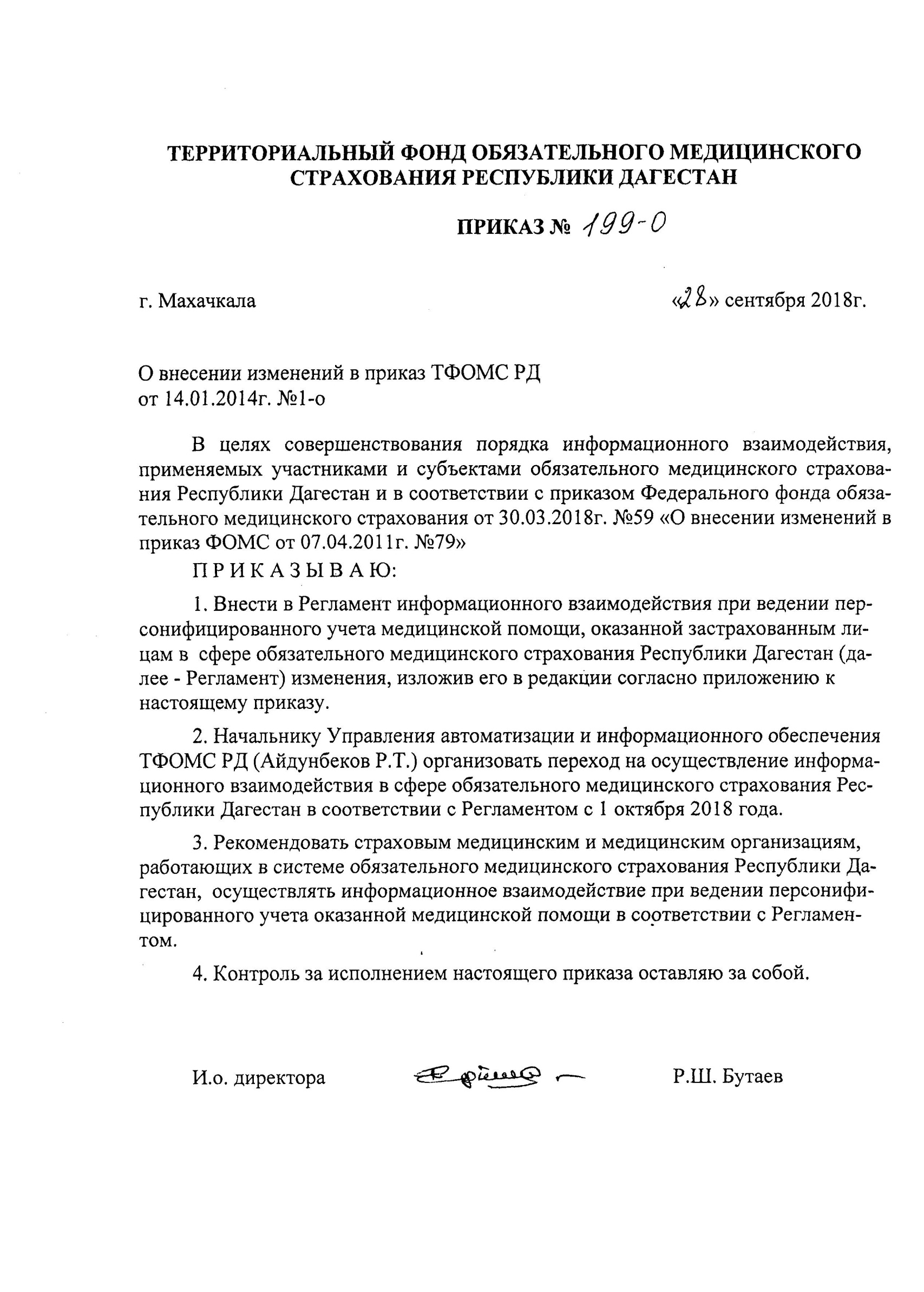 Приложениек Приказу ТФОМС РДот «25» 09.2018г. №99в редакции Приказа ТФОМС РД от «14».01.2014г. 1-оРегламент информационного взаимодействия при ведении персонифицированного учета медицинской помощи, оказанной застрахованным лицам в  сфере обязательного медицинского страхования Республики ДагестанНастоящий Регламент разработан в соответствии с:Общими принципами построения и функционирования информационных систем и порядком информационного взаимодействия в сфере обязательного медицинского страхования, утвержденных приказом Федерального фонда ОМС от 07.04.2011г. №79 с последующими изменениями (далее – Общие принципы);Правилами обязательного медицинского страхования, утвержденными Приказом Министерства здравоохранения и социального развития Российской Федерации от 28 февраля 2011г.  №158н (с последующими изменениями);Приказом Минздравсоцразвития Российской Федерации от 25.01.2011года № 29н «Об утверждении Порядка ведения персонифицированного учета в сфере обязательного медицинского страхования»;Концепцией создания единой государственной информационной системы в сфере здравоохранения, утвержденной приказом Минздравсоцразвития Российской Федерации от 28.04.2011 года № 364;Приказом ФФОМС   от 01.12.2011 №230 «Об утверждении порядка организации и проведения контроля объемов, сроков, качества медицинской помощи по обязательному медицинскому страхованию»;Методическими указаниямиФФОМС  от 30.12.2011 года по представлению информации в сфере  обязательного медицинского страхования.Принятые сокращения и определения:Застрахованное лицо – лицо, относящееся к одной из категорий, определённых в статье 10 закона об ОМС;полис ОМС – Полис обязательного медицинского страхования– документ, удостоверяющий право застрахованного лица на бесплатное оказание медицинской помощи:полис ОМС единого образца – полис ОМС, оформленный и выданный в соответствии с действующим Законом об ОМС;полис ОМС старого образца – полис ОМС, выданный до вступления в силу действующего Закона об ОМС, а также в переходный период до 30 апреля 2011 года включительно. Полисы старого образца действительны до замены их полисами единого образца (ст. 51, ч. 2).временное свидетельство– документ, подтверждающий оформление полиса обязательного медицинского страхования;ЕРЗ – Единый регистр застрахованных лиц;ЦС ЕРЗ – Центральныйсегмент ЕРЗ – часть ЕРЗ, ведение которой отнесена к исключительной компетенции Федерального фонда ОМС;РС ЕРЗ - Региональный сегмент ЕРЗ – часть ЕРЗ, ответственность за ведение которой возложена на соответствующий ТФОМС.ЕНП – Единый номер полиса ОМС– номер полиса обязательного медицинского страхования, рассчитанный в соответствии с правилами формирования номера страхового медицинского полиса обязательного медицинского страхования.ДПФС – Документ, подтверждающий факт страхования по ОМС;ТФОМС РД – Территориальный	 фонд обязательного медицинского страхования Республики Дагестан;Территория страхования – субъект Российской Федерации, в котором застрахованное лицо состоит на учёте в выбранной страховой медицинской организации;Страховая принадлежность застрахованного лица, состояние на учёте – совокупность следующих данных о факте страховании ЗЛ в системе ОМС:сведения о СМО, в которой застрахованное лицо состоит на учёте,территория страхования.ОМС  - обязательное медицинское страхование;СМО – страховая медицинская организация, осуществляющая деятельность в системе ОМС на территории Республики Дагестан;МО – медицинская организация, осуществляющая деятельность в системе ОМС на территории Республики Дагестан;МП – медицинская помощь;Общие принципы – "Общие принципы построения и функционирования информационных систем и порядок информационного взаимодействия в сфере обязательного медицинского страхования", утвержденные приказом Федерального фонда ОМС от 7 апреля . №79 с последующими изменениями;МЭК – медико-экономический контроль;МЭЭ – медико-экономическая экспертиза;ЭКМП – экспертиза качества медицинской помощи.1. Взаимодействие участников информационного обменаВ информационном обмене при осуществлении персонифицированного учета медицинской помощи, оказанной застрахованным лицам в  сфере обязательного медицинского страхования Республики Дагестан, осуществляются следующие взаимодействия:Информационное взаимодействие при ведении персонифицированного учета медицинской помощи, оказанной застрахованным лицам в  сфере обязательного медицинского страхования Республики Дагестан.2. Действия участниковОрганизация-получатель производит форматно-логический контроль целостности данных в файлах, представленных в пакете информационного обмена. При наличии ошибок формирует протокол ФЛКи направляет его организации-отправителю. Организация-отправитель устраняет их и повторяет процедуру информационного обмена.При отсутствии ошибок ФЛК файл протокола не формируется. ТФОМС РД ведет сводный реестр счетов оказанной медицинской помощи. Электронный реестр счетов по каждой МО в СМО поступает из информационной системы Фонда в день приема реестра от МО. По результатам приема реестров счетов Фонд и СМО проводят сверку переданных и полученных данных в соответствии с приказом ТФОМС РД от 21.10.2011г. №136-о.Результаты медико-экономической экспертизы и экспертизы качества медицинской помощи СМО представляют в Фонд в ежедневном режиме по мере готовности электронных файлов, но не реже 1 раза в месяц к 10 числу по случаям предыдущего отчетного периода (одновременно с МЭК текущего отчетного периода).3. Способ передачи и приема объектов Информационный обмен осуществляется в электронном виде по выделенным или открытым каналам связи, включая сеть «Интернет», с использованием средств криптографической защиты информации и электронной подписи в соответствии с требованиями законодательства Российской Федерации в сфере защиты информации и персональных данных гражданина.Подтверждение приема/передачи сведений  обеспечивается средствами программного обеспечения, используемого участниками обмена для приема/передачиданных. При использовании ViPNet Клиент Деловая почта, входящей в состав ПАК защиты информации «ViPNet», - всоответствии с «Руководством пользователяViPNet Клиент Деловая почта».Участники информационного обмена заключают соглашение об информационном взаимодействии в электронном виде, включающем в себяПорядок организации межведомственного информационного взаимодействия и протокол установления межсетевого взаимодействия.В случае отсутствия возможности обеспечения юридически значимого электронного документооборота, передаваемые документы должны подтверждаться на бумажных носителях.В случае невозможности осуществления защищенного телекоммуникационного взаимодействия субъектов информационного обмена, передача-приемка данных производится в явочном порядке.При этом носители информации с данными должны соответствовать требованиям по защите от НСД согласноФедерального Закона от 27.07.2006г. №152-ФЗ «О персональных данных». Ответственность за соблюдение требований по защите персональных данных при этом лежит на главных врачах медицинскихорганизаций.4. Ответственный по процессуОрганизация-источник отвечает за подготовку и передачу данных.Организация-получатель отвечает за готовность программно-технологической среды, организацию приема данных, прием и контроль полученных данных по установленным правилам.5. Порядок информационного взаимодействияИнформационные файлы имеют формат XML или CSV с кодовой страницей Windows-1251.Имя файла формируется по следующему принципу:HPiNiPpNp_YYMMN.XML, гдеH – константа, обозначающая передаваемые данные:	Z – запрос о страховой принадлежности и ответ на него;	K – файл проверки страховой принадлежности и ответ на него;	H – сведения об оказанной медицинской помощи;	L – файл с персональными данными;	P – файл  с протоколом ФЛК;	E – файл с результатами МЭК, МЭЭ, ЭКМП;	M – файл со сведениями о прикреплении (откреплении) ЗЛ к МО.Pi – Параметр, определяющий организацию-источник:		T – ТФОМС;		S – СМО;		M – МО.Ni – Номер источника (двузначный код ТФОМС или реестровый номер СМО или код головной МО).Pp –Параметр, определяющий организацию -получателя:		T – ТФОМС;		S – СМО;		M – МО.Np – Номер получателя (двузначный код ТФОМС или реестровый номер СМО или код головной МО).YY – две последние цифры порядкового номера года отчетного периодаMM – порядковый номер месяца отчетного периода:N – порядковый номер пакета. Присваивается в порядке возрастания, начиная со значения «1», увеличиваясь на единицу для каждого следующего пакета в данном отчетном периоде.Файлы пакета информационного обмена должны быть упакованы в архив формата ZIP. Имя архива совпадает с именем основного файла. При передаче сведений об оказанной медицинской помощи от МО в ТФОМС и от ТФОМС в СМО в архив помещаются два файла (типа H и типа L). Имя архива совпадает с именем файла со сведения об оказанной медицинской помощи (типа H).При осуществлении информационного обмена на программных средствах организации -получателя производится автоматизированный форматно-логический контроль (ФЛК):соответствия имени архивного файла пакета данных отправителю и отчетному периоду;возможности распаковки архивного файла без ошибок стандартными методами;наличия в архивном файле обязательных файлов информационного обмена;отсутствия в архиве файлов, не относящихся к предмету информационного обмена.Результаты ФЛК должны доводиться в виде Протокола ФЛК (типа P). 6. Структура файлов обменаОписание структуры таблиц приведены в приложениях 1 – 2 к настоящему регламентуПри формировании файлов формата XMLнеобходимо учитывать следующие особенности.Некоторые символы в файлах формата XML кодируются следующим образом:В столбце «Обяз.» указана обязательность содержимого элемента (реквизита), один из символов - О, Н, У, М. Символы имеют следующий смысл:О – обязательный реквизит, который должен обязательно присутствовать в элементе;Н – необязательный реквизит, который может, как присутствовать, так и отсутствовать в элементе.У – условно-обязательный реквизит.М - реквизит, определяющий множественность данных, может добавляться к указанным выше символам.В столбце «Формат» для каждого атрибута указывается – символ формата, а вслед за ним в круглых скобках – максимальная длина атрибута. Символы формата соответствуют вышеописанным обозначениям:С – <текст>;N – <число>;D – <дата> в формате ГГГГ-ММ-ДД;S – <элемент>; составной элемент, описывается отдельно;VC - <VARCHAR>или <MEMO>- тип данных используется для отображения текста длиною более 254 символов.В столбце «Наименование» указывается наименование элемента или атрибута. 7. Нормативно-справочная информация	При осуществлении информационного взаимодействия используются Региональные справочники согласно приложению №3 к настоящему регламенту, а также классификаторы, справочники и кодификаторы Федерального уровня согласно Общим принципам.Приложение №1к Регламенту информационноговзаимодействия при осуществлении персонифицированного учета медицинской помощиСтруктура файлов информационного взаимодействия между МО и ТФОМС при осуществлении персонифицированного учета оказанной медицинской помощиТаблица 1.1.Файл типа HM со сведениями об оказанной медицинской помощи (в формате XML)Приложение №2к Регламенту информационноговзаимодействия при осуществлении персонифицированного учета медицинской помощиСтруктура файлов информационного взаимодействия между СМО и ТФОМС при осуществлении персонифицированного учета оказанной медицинской помощиТаблица 2.1.Файл типа HTсо сведениями об оказанной медицинской помощи (в формате XML)Таблица 2.2. Файл типа LT персональных данных (в формате XML)Таблица 2.3. Файл с протоколом ФЛК (в формате XML)Таблица 2.4. Файл типа FS c санкциями СМО, применяемым в целом к МО (в формате XML)Таблица 2.5. Файл типа FN c суммами финансирования МО (в формате XML)Таблица 2.6. Файл типа U с информацией о санкциях СМО, применённых к МО (в формате XML)Приложение №3к Регламенту информационноговзаимодействия при осуществлении персонифицированного учета медицинской помощиНормативно-справочная информация	Для информационного взаимодействия при осуществлении персонифицированного учета медицинской помощи, оказанной застрахованным гражданам, используются классификаторы, справочники и кодификаторы (далее НСИ), установленные приложением А к Общим принципам и региональные справочники. НСИ федерального уровня имеют структуры, описанные в приложении А к Общим принципам, и содержание, установленное Федеральным фондом ОМС, за исключением  случаев, описанных в настоящем приложении.НСИ Регионального ровня имеют структуры, описанные в настоящем приложении.Региональные и федеральные НСИ передаются разработчику ПО Территориальным фондом ОМС.1. Классификатор условий оказания МП V006_RОтличается от справочника, размещенного на портале Федерального фонда ОМС:1. Стационар2. Дневные стационары при больничных учреждениях3. Поликлиники4. Скорая помощь5. Стоматология6. Диагностика, отдельно оплачиваемые услуги диагностических центров.2. Региональный справочник тарифов (услуг) sp_tarifСтруктура файлаПримечания:1. Структура кода тарифа для стационара: 021100101   PPUOKKKRV, где:PP – код профиля, к которой отнесена КСГ согласно справочнику КСГ, дополненный при необходимости до 2-х знаков символом ‘0’;U – код условия оказания МП;O– уровень МО: 1 - клинический, 2- городской, 3 - районный, 4 - участковый, 0 - особые условия;KKK – код КСГ согласно справочнику КСГ, дополненный при необходимости до 3-х знаков символом ‘0’; R – особые условия: 0 – обычные условия, 1 – особые условия (тариф для санаторно-курортной и реабилитационной МП);V – вид тарифа: 1 – взрослый, 2 – детский.2. Структура кодов тарифа амбулаторно-поликлинической МП, кроме диспансеризации и профосмотров всех типов:PPORV, где:PP – порядковый номер тарифа, установленный Тарифным соглашением (профиль), дополненный при необходимости до 2-х знаков символом ‘0’;О – тип тарифа АПП в зависимости от типа посещения;R – особые условия;V – вид тарифа: 1 – взрослый, 2 – детский.3. Структура кодов тарифов по диспансеризации и профосмотров всех типов не контролируется, устанавливается ТФОМС РД.4. Структура кода тарифа по стоматологии и диагностике не контролируется, устанавливается Тарифным соглашением.3. Региональный справочник типов посещений T_POS5. Региональный справочник медицинских организацийF003_REGВ состав Регионального справочника медицинских организаций включены медицинские организации из реестра МО F003 и медицинские организации подчиненного уровня, имеющие самостоятельный региональный код (LPU_1). Если значение поля LPU_1 равно значению поля GLPU – это головная МО, в противном случае – подчиненная. Кроме того, подчиненная МО имеет значение поля ORG равное 2.6. Региональный справочник врачейСтруктура и содержание формируется в МЗ РД в РМИАС и передается в ТФОМС РД по мере внесения изменений.В ИС ТФОМС используется прилагаемый справочник DOCTOR.DBF7.Региональный справочник санкций povod8. Региональный справочник стоимости условных единиц трудоемкостиUETСтруктура файла9. Региональный справочник высокотехнологичной медицинской помощиsptar_vmp10. Федеральный классификатор медицинских вмешательств V001 Структура файла11. Международный классификатор болезней 10 изданияMKBПриложение №4к Регламенту информационноговзаимодействия при осуществлении персонифицированного учета медицинской помощиКомплектдокументов на бумажных носителях, представляемых медицинскими организациями в страховые медицинские организациии в территориальный фонд ОМС при  осуществлении персонифицированного учета медицинской помощи, оказанной в рамках территориальной и базовой программ ОМСА. Комплект бумажных документов, представляемых медицинскими организациями в каждую страховую медицинскую организацию, чьи застрахованные имеются в реестре счетов за отчетный период1. Сводная ведомость реестра счетов.2. Счет на оплату медицинской помощи, оказанной по тарифам ОМС.3. Реестр счетов на оплату медицинской помощи, оказанной застрахованным лицам по программе ОМС.Формируется медицинской организацией по согласованию со страховой медицинской организацией в случае отсутствия у медицинской организации средств обеспечения юридически значимого электронного документооборота. 4. Реестр счетов на оплату высокотехнологичной медицинской помощи, оказанной застрахованным лицам, в рамках территориальной программы ОМС.5. Реестр счетов на оплату медицинской помощи, оказанной застрахованным лицам, в рамках первого этапа диспансеризации определенных групп взрослого населения;6. Реестр счетов на оплату медицинской помощи, оказанной застрахованным лицам, в рамках второго этапа диспансеризации определенных групп взрослого населения;7. Реестр счетов на оплату медицинской помощи, оказанной застрахованным лицам, в рамках диспансеризации пребывающих в стационарных учреждениях детей-сирот и детей, находящихся в трудной жизненной ситуации;8. Реестр счетов на оплату медицинской помощи, оказанной застрахованным лицам, в рамках диспансеризации детей-сирот и детей, оставшихся без попечения родителей, в том числе усыновленных (удочеренных), принятых под опеку (попечительство), в приемную или патронатную семью;Б. Комплект бумажных документов, представляемых медицинской организацией в Территориальный фонд ОМС на оплату услуг, оказанных гражданам, территорией страхования которых не является Республика Дагестан.1. Счет на оплату медицинской помощи, оказанной по тарифам ОМС гражданамтерриторией страхования которых не является Республика Дагестан;2. Реестр счетов на бумажном носителе на оплату медицинской помощи, оказанной по тарифам ОМС гражданам, территорией страхования которых не является Республика Дагестан.К реестру счетов прилагаются копии страхового медицинского полиса и документа, удостоверяющего личность гражданина. При оказании медицинской помощи ребенку, не имеющему документа удостоверяющего личность, прилагается копия паспорта одного из родителей (законного представителя).  _________Формы счетов (счетов-фактур) устанавливаются СМО. Формы реестров устанавливаются Федеральным фондом ОМС.Состав и формы документов на бумажных носителях могут изменяться в зависимости от Территориальной программы ОМС, принятой на очередной год.	Формы документов передаются разработчику программного обеспечения для МО Территориальным фондом ОМС.№ВзаимодействиеОтпра-вительПолу-чательФормат обмена3Медицинская организация представляет сведения об оказанной медицинской помощиМОТФОМСПриложение 1Таблица 1.1.Файлы типа HM4Территориальный фонд осуществляет разбивку массивов со сведениями о медицинской помощи по страховым медицинским организациям, а также  выделяет медицинскую помощь, оказанную гражданам, застрахованным за пределами РД, и передаёт эту информацию в страховые медицинские организации и в отдел по межтерриториальным взаиморасчетам ТФОМС РД в день принятия файлов от МО.ТФОМССМОПриложение 2Таблица 2.1.Файлы типа HT и LT10Страховая медицинская организация проводит сверку соответствия электронного файла содержащего реестр счета полученного от ТФОМС  с комплектом документов полученных от МО, а также  контроль объемов, сроков, качества и условий предоставления медицинской помощи, оказанной застрахованным лицам, и отправляет результаты в территориальный фонд ОМС и в медицинскую организацию.СМОТФОМС, МОПриложение 2Файлы типа U, FS, FN. А также промежуточные файлы о выявленных дефектах реестров, в свободном формате для МО.7Медицинская организация представляет счета и реестры счетов оказанной медицинской помощи на бумажных носителях  в соответствующие страховые медицинские организации и в отдел межтерриториальных взаиморасчетов ТФОМС РД  в сроки, не позднее 5-го рабочего дня месяца, следующего за отчетным месяцем.МОСМОПриложение №411Территориальный фонд проводит контроль деятельности страховых медицинских организаций и направляет результаты в медицинские и страховые медицинские организации.ТФОМСМО, СМО12Территориальный фонд проводит контроль объемов, сроков, качества и условий предоставления медицинской помощи, оказанной лицам, застрахованным на других территориях, и отправляет результаты в медицинские организации.ТФОМСМО13Территориальный фонд формирует счета и реестры счетов на медицинскую помощь, оказанную лицам, застрахованным на других территориях, и направляет их в ТФОМС по месту страхования в порядке, установленном приложением Е Общих принципов.ТФОМС1ТФОМС2Приложение Е Общих принципов.СимволСпособ кодированиядвойная кавычка (")&quot;одинарная кавычка (')&apos;левая угловая скобка ("<")&lt;правая угловая скобка (">")&gt;амперсант ("&")&amp;Код элементаКод элементаСодержание элементаСодержание элементаОбяз.Обяз.ФорматНаименованиеНаименованиеНаименованиеДополнительная информацияКорневой элемент (Сведения о медпомощи)Корневой элемент (Сведения о медпомощи)Корневой элемент (Сведения о медпомощи)Корневой элемент (Сведения о медпомощи)Корневой элемент (Сведения о медпомощи)Корневой элемент (Сведения о медпомощи)Корневой элемент (Сведения о медпомощи)Корневой элемент (Сведения о медпомощи)Корневой элемент (Сведения о медпомощи)Корневой элемент (Сведения о медпомощи)Корневой элемент (Сведения о медпомощи)ZL_LISTZL_LISTZGLVZGLVООSЗаголовокфайлаЗаголовокфайлаЗаголовокфайлаИнформация о передаваемом файлеSCHETSCHETООSСчётСчётСчётИнформация о счётеZAPZAPОМОМSЗаписиЗаписиЗаписиЗаписи о случаях оказания медицинской помощиЗаголовок файлаЗаголовок файлаЗаголовок файлаЗаголовок файлаЗаголовок файлаЗаголовок файлаЗаголовок файлаЗаголовок файлаЗаголовок файлаЗаголовок файлаЗаголовок файлаZGLVZGLVVERSIONVERSIONOOС(5)ВерсиявзаимодействияВерсиявзаимодействияВерсиявзаимодействияТекущей редакции соответствует значение «2.1».DATADATAООDДатаДатаДатаВ формате ГГГГ-ММ-ДДFILENAMEFILENAMEООС(26)Имя файлаИмя файлаИмя файлаИмя файла без расширения.СчётСчётСчётСчётСчётСчётСчётСчётСчётСчётСчётSCHETSCHETCODECODEООN(8)Код записи счетаКод записи счетаКод записи счетаУникальный код (например, порядковый номер).CODE_MOCODE_MOООС(6)Реестровый номер медицинской организацииРеестровый номер медицинской организацииРеестровый номер медицинской организацииКод МО – юридического лица. Заполняется в соответствии со справочником F003 .YEARYEAROON(4)Отчетный годОтчетный годОтчетный годMONTHMONTHOON(2)Отчетный месяцОтчетный месяцОтчетный месяцNSCHETNSCHETООС(15)Номер счётаНомер счётаНомер счётаDSCHETDSCHETООDДата выставления счётаДата выставления счётаДата выставления счётаВ формате ГГГГ-ММ-ДДPLATPLATУУС(5)Плательщик. Реестровый номер СМО. Плательщик. Реестровый номер СМО. Плательщик. Реестровый номер СМО. Заполняется в соответствии со справочником F002. При отсутствии сведений может не заполняться.SUMMAVSUMMAVООN(15.2)Сумма МО, выставленная на оплатуСумма МО, выставленная на оплатуСумма МО, выставленная на оплатуCOMENTSCOMENTSУУС(250)Служебное поле к счетуСлужебное поле к счетуСлужебное поле к счетуSUMMAPSUMMAPУУN(15.2)Сумма, принятая к оплате СМО (ТФОМС)Сумма, принятая к оплате СМО (ТФОМС)Сумма, принятая к оплате СМО (ТФОМС)Заполняется СМО (ТФОМС).SANK_MEKSANK_MEKУУN(15.2)Финансовые санкции (МЭК)Финансовые санкции (МЭК)Финансовые санкции (МЭК)Сумма, снятая с оплаты по результатам МЭК, заполняется после проведения МЭК.SANK_MEESANK_MEEУУN(15.2)Финансовые санкции (МЭЭ)Финансовые санкции (МЭЭ)Финансовые санкции (МЭЭ)Сумма, снятая с оплаты по результатам МЭЭ, заполняется после проведения МЭЭ.SANK_EKMPSANK_EKMPУУN(15.2)Финансовые санкции (ЭКМП)Финансовые санкции (ЭКМП)Финансовые санкции (ЭКМП)Сумма, снятая с оплаты по результатам ЭКМП, заполняется после проведения ЭКМП.ЗаписиЗаписиЗаписиЗаписиЗаписиЗаписиЗаписиЗаписиЗаписиЗаписиЗаписиZAPZAPN_ZAPN_ZAPООN(8)Номер позиции записиНомер позиции записиНомер позиции записиУникально идентифицирует запись в пределах счета.PR_NOVPR_NOVООN(1)Признак исправленной записиПризнак исправленной записиПризнак исправленной записи0 – сведения об оказанной медицинской помощи передаются впервые;1 – запись передается повторно после исправления.PACIENTPACIENTООSСведения о пациентеСведения о пациентеСведения о пациентеSLUCHSLUCHОМОМSСведения о случаеСведения о случаеСведения о случаеVRACHVRACHOMOMSСведения врачахСведения врачахСведения врачахСведения о пациентеСведения о пациентеСведения о пациентеСведения о пациентеСведения о пациентеСведения о пациентеСведения о пациентеСведения о пациентеСведения о пациентеСведения о пациентеСведения о пациентеPACIENTPACIENTID_PACID_PACООС(36)Код записи о пациентеКод записи о пациентеКод записи о пациентеВозможно использование уникального идентификатора (учетного кода) пациента.Необходим для связи с файлом персональных данных.VPOLISVPOLISOON(1)Тип документа, подтверждающего факт страхования по ОМСТип документа, подтверждающего факт страхования по ОМСТип документа, подтверждающего факт страхования по ОМСЗаполняется в соответствии с F008.SPOLISSPOLISУУС(10)Серия документа, подтверждающего факт страхования по ОМССерия документа, подтверждающего факт страхования по ОМССерия документа, подтверждающего факт страхования по ОМСNPOLISNPOLISOOС(20)Номер документа, подтверждающего факт страхования по ОМСНомер документа, подтверждающего факт страхования по ОМСНомер документа, подтверждающего факт страхования по ОМСДля полисов единого образца указывается ЕНПFAMFAMУУС(40)Фамилия пациентаФамилия пациентаФамилия пациентаFAM (фамилия) и/или IM (имя) указываются обязательно при наличии в документе УДЛ. В случае отсутствия кого-либо реквизита, в поле DOST включается соответствующее значение, и реквизит не указывается.Для детей при отсутствии данных ФИО до государственной регистрации не указываются.IMIMУУС(40)Имя пациентаИмя пациентаИмя пациентаOTOTУУС(40)Отчество пациентаОтчество пациентаОтчество пациентаWWOON(1)Пол пациентаПол пациентаПол пациентаЗаполняется в соответствии с классификатором V005 .DRDROODДата рождения пациентаДата рождения пациентаДата рождения пациентаЕсли в документе, удостоверяющем личность, не указан день рождения, то он принимается равным «01». При этом в поле DOST должно быть указано значение «4». Если в документе, удостоверяющем личность, не указан месяц рождения, то месяц рождения принимается равным «01» (январь). При этом в поле DOST должно быть указано значение «5». Если в документе, удостоверяющем личность, дата рождения не соответствует календарю, то из такой даты должны быть удалены ошибочные элементы и указана часть даты рождения с точностью до года или до месяца (как описано выше). При этом в поле DOST должно быть указано значение «6», а также значение «4» или «5» соответственно DOST DOST УМУМN(1,0)Код надёжности идентификации пациента Код надёжности идентификации пациента Код надёжности идентификации пациента 1 –отсутствует отчество; 2 –отсутствует фамилия; 3 –отсутствует имя; 4 –известен только месяц и год даты рождения; 5 –известен только год даты рождения; 6 –дата рождения не соответствует кален-дарю. Поле повторяется столько раз, сколько особых случаев имеет место. FAM_PFAM_PУУС(40)Фамилияпредставителя пациентаФамилияпредставителя пациентаФамилияпредставителя пациентаЗаполняются данные о представителе пациента-ребёнка до государственной регистрации рождения.Реквизиты указываются обязательно, если значение поля NOVOR отлично от нуля.FAM_P (фамилия представителя) и/или IM_P (имя представителя) указываются обязательно при наличии в документе УДЛ. В случае отсутствия кого-либо реквизита в документе УДЛ в поле DOST_P обязательно включается соответствующее значение, и реквизит не указывается.OT_P (отчество представителя) указывается при наличии в документе УДЛ. В случае отсутствия реквизит не указывается и в поле DOST_P можно опустить соответствующее значение.Если в документе, удостоверяющем личность, не указан день рождения, то он принимается равным «01». При этом в поле DOST_P должно быть указано значение «4».Если в документе, удостоверяющем личность, не указан месяц рождения, то месяц рождения принимается равным «01» (январь). При этом в поле DOST_P должно быть указано значение «5».Если в документе, удостоверяющем личность, дата рождения не соответствует календарю, то из такой даты должны быть удалены ошибочные элементы и указана часть даты рождения с точностью до года или до месяца (как описано выше). При этом в поле DOST_P должно быть указано значение «6», а также значение «4» или «5» соответственноIM_PIM_PУУС(40)Имя представителя пациентаИмя представителя пациентаИмя представителя пациентаOT_POT_PУУС(40)Отчество представителя пациентаОтчество представителя пациентаОтчество представителя пациентаW_PW_PУУN(1)Пол представителя пациентаПол представителя пациентаПол представителя пациентаDR_PDR_PУУDДата рожденияпредставителя пациентаДата рожденияпредставителя пациентаДата рожденияпредставителя пациентаDOST_PDOST_PУМУМN(1,0)Код надёжности идентификациипредставителяКод надёжности идентификациипредставителяКод надёжности идентификациипредставителя1 – отсутствует отчество;2 – отсутствует фамилия;3 – отсутствует имя;4 – известен только месяц и год даты рождения;5 – известен только год даты рождения;6 – дата рождения не соответствует кален-дарю.Поле повторяется столько раз, сколько особых случаев имеет местоMRMRУУС(100)Место рождения пациента или представителяМесто рождения пациента или представителяМесто рождения пациента или представителяМесто рождения указывается в том виде, в котором оно записано в предъявленном документе, удостоверяющем личность.DOCTYPEDOCTYPEУУС(2)Тип документа, удостоверяющего личность пациента или представителяТип документа, удостоверяющего личность пациента или представителяТип документа, удостоверяющего личность пациента или представителяF011 «Классификатор типов документов, удостоверяющих личность».При указании ЕНП в соответствующем основном файле, поле может не заполняться.DOCSERDOCSERУУС(10)Серия документа, удостоверяющего личность пациента или представителяСерия документа, удостоверяющего личность пациента или представителяСерия документа, удостоверяющего личность пациента или представителяПри указании ЕНП в соответствующем основном файле, поле может не заполняться.DOCNUMDOCNUMУУС(20)Номер документа, удостоверяющего личность пациента или представителяНомер документа, удостоверяющего личность пациента или представителяНомер документа, удостоверяющего личность пациента или представителяПри указании ЕНП в соответствующем основном файле, поле может не заполняться.SNILSSNILSУУС(14)СНИЛССНИЛССНИЛССНИЛС с разделителями. Указывается при наличии.OKATOGOKATOGУУС(11)Код места жительства по ОКАТОКод места жительства по ОКАТОКод места жительства по ОКАТОЗаполняется при наличии сведенийOKATOPOKATOPУУС(11)Код места пребывания по ОКАТОКод места пребывания по ОКАТОКод места пребывания по ОКАТОЗаполняется при наличии сведенийADRESADRESООС(100)Адрес фактического места жительстваАдрес фактического места жительстваАдрес фактического места жительстваНе структированный.IDENT_SPIDENT_SPУУС(100)Результат проверки страховой принадлежностиРезультат проверки страховой принадлежностиРезультат проверки страховой принадлежностиФормируется в информационной системе ТФОМС при передаче массивов в СМО.COMENTPCOMENTPУУС(250)Служебное полеСлужебное полеСлужебное полеST_OKATOST_OKATOУУС(5)Регион страхованияРегион страхованияРегион страхованияУказывается ОКАТО территории выдачи ДПФС для полисов старого образца при наличии данных.SMOSMOУУС(5)Реестровый номер СМО. Реестровый номер СМО. Реестровый номер СМО. Заполняется в соответствии со справочником F002 Приложения А. При отсутствии сведений может не заполняться.SMO_OGRNSMO_OGRNУУС(15)ОГРН СМООГРН СМООГРН СМОЗаполняются при невозможности указать реестровый номер СМО.SMO_OKSMO_OKООС(5)ОКАТО территории страхованияОКАТО территории страхованияОКАТО территории страхованияSMO_NAMSMO_NAMУУС(100)Наименование СМОНаименование СМОНаименование СМОЗаполняется при невозможности указать ни реестровый номер, ни ОГРН СМО.INVINVУУN(1)Группа инвалидностиГруппа инвалидностиГруппа инвалидности0 – нет инвалидности;1 – 1 группа;2 – 2 группа;3 – 3 группа;4 – дети-инвалиды.Заполняется только при впервые установленной инвалидности(1-4) или в случае отказа в признании лица инвалидом  (0).NOVORNOVORООС(9)Признак новорождённогоПризнак новорождённогоПризнак новорождённогоУказывается в случае оказания медицинской помощи ребёнку до государственной регистрации рождения.0 – признак отсутствует.Если значение признака отлично от нуля, он заполняется по следующему шаблону:ПДДММГГН, гдеП – пол ребёнка в соответствии с классификатором V005 ;ДД – день рождения;ММ – месяц рождения;ГГ – последние две цифры года рождения;Н – порядковый номер ребёнка (до двух знаков).VNOV_DVNOV_DУУN(4)Вес при рожденииВес при рожденииВес при рожденииУказывается при оказании медицинской помощи недоношенным и маловесным детям.Поле заполняется, если в качестве пациента указан ребёнок.Сведения о случаеСведения о случаеСведения о случаеСведения о случаеСведения о случаеСведения о случаеСведения о случаеСведения о случаеСведения о случаеСведения о случаеСведения о случаеSLUCHSLUCHIDCASEIDCASEOON(8)Номер записи в реестре случаевНомер записи в реестре случаевНомер записи в реестре случаевСоответствует порядковому номеру записи реестра счёта на бумажном носителе при его предоставлении.USL_OKUSL_OKOON(2)Условия оказания медицинской помощиУсловия оказания медицинской помощиУсловия оказания медицинской помощиКлассификатор условий оказания медицинской помощи (V006 ).VIDPOMVIDPOMOON(4)Вид помощиВид помощиВид помощиКлассификатор видов медицинской помощи. Справочник V008FOR_POMFOR_POMООN(1,0)Форма оказания МПФорма оказания МПФорма оказания МПКлассификатор форм оказания медицин-ской помощи. Спра-вочник V014 .DISPDISPУУС(3)Тип диспансеризации. Обязательно для заполнения, если запись относится к диспансеризации.Тип диспансеризации. Обязательно для заполнения, если запись относится к диспансеризации.Тип диспансеризации. Обязательно для заполнения, если запись относится к диспансеризации.Классификатор типов диспансеризации V016VID_HMPVID_HMPУУС(9)Вид высокотехнологичной медицинской помощи. Обязательно к заполнению в случае оказания ВМП.Вид высокотехнологичной медицинской помощи. Обязательно к заполнению в случае оказания ВМП.Вид высокотехнологичной медицинской помощи. Обязательно к заполнению в случае оказания ВМП.Классификатор видов высокотехнологичной медицинской помощи. Справочник V018 METOD_HMPMETOD_HMPУУN(3)Метод высокотехнологичной медицинской помощи. Обязательно к заполнению в случае оказания ВМП.Метод высокотехнологичной медицинской помощи. Обязательно к заполнению в случае оказания ВМП.Метод высокотехнологичной медицинской помощи. Обязательно к заполнению в случае оказания ВМП.Классификатор методов высокотехнологичной медицинской помощи. Справочник V019 NPR_MONPR_MOУУС(6)Код МО, направившего на лечение (диагностику, консультацию)Код МО, направившего на лечение (диагностику, консультацию)Код МО, направившего на лечение (диагностику, консультацию)Код МО – юридического лица. Заполняется в соответствии со справочником F003 . При отсутствии сведений может не заполняться.NPR_DATENPR_DATEУУDДата направления на лечение (диагностику, консультацию, госпитализацию)Дата направления на лечение (диагностику, консультацию, госпитализацию)Дата направления на лечение (диагностику, консультацию, госпитализацию)Заполняется на основании направления на лечение. Заполнение обязательно в случаях оказания:1.  плановой медицинской помощи в условиях стационара и дневного стационара (FOR_POM=3 и USL_OK = (1, 2)); 2. неотложной медицинской помощи  в условиях стационара (FOR_POM=2 и USL_OK =1);3. медицинской помощи при подозрении на злокачественное новообразование (DS_ONK=1)  LPULPUООС(6)Код МОКод МОКод МОМО лечения, указывается в соответствии с реестром F003.LPU_1LPU_1УУС(6)Подразделение МОПодразделение МОПодразделение МОПодразделение МО лечения из регионального справочника.PODRPODRУУN(8)Код отделенияКод отделенияКод отделенияДля USL_OK=1 и 2 отделение МО лечения, для USL_OK=3 код ФАП(ФП) из региональных справочниковNHISTORYNHISTORYOOT(50)Номер истории болезни/ талона амбулаторного пациента/ карты вызова скорой медицинской помощиНомер истории болезни/ талона амбулаторного пациента/ карты вызова скорой медицинской помощиНомер истории болезни/ талона амбулаторного пациента/ карты вызова скорой медицинской помощиPROFILPROFILOON(3)ПрофильПрофильПрофильКлассификатор V002.DATE_1DATE_1OODДата начала леченияДата начала леченияДата начала леченияDATE_2DATE_2OODДата окончания леченияДата окончания леченияДата окончания леченияDS0DS0ННС(10)Диагноз первичныйДиагноз первичныйДиагноз первичныйКод из справочника МКБ до уровня подрубрики. Указывается при наличииDS1DS1OOС(10)Диагноз основнойДиагноз основнойДиагноз основнойКод из справочника МКБ до уровня подрубрики.DS2DS2УУС(10)Диагноз сопутствующего заболеванияДиагноз сопутствующего заболеванияДиагноз сопутствующего заболеванияКод из справочника МКБ до уровня подрубрики. Указывается в случае установления в соответствии с медицинской документацией.DS3DS3УУС(10)Диагноз осложнения заболеванияДиагноз осложнения заболеванияДиагноз осложнения заболеванияКод из справочника МКБ до уровня подрубрики. Указывается в случае установления в соответствии с медицинской документацией.C_ZABC_ZABУУN(1)Характер основного заболеванияХарактер основного заболеванияХарактер основного заболеванияОстрое, Впервые в жизни установленное хроническое,3 - Ранее установленное хроническое Обязательно к заполнению для USL_OK<>4VNOV_MVNOV_MУУN(4)Вес при рожденииВес при рожденииВес при рожденииУказывается при оказании медицинской помощи недоношенным и маловесным детям.Поле заполняется, если в качестве пациента указана мать.CODE_MES1CODE_MES1УУС(16)Код МЭСКод МЭСКод МЭСКлассификатор МЭС. Указывается при наличии утверждённого стандарта.CODE_MES2CODE_MES2УУС(16)Код МЭС сопутствующего заболеванияКод МЭС сопутствующего заболеванияКод МЭС сопутствующего заболеванияКлассификатор МЭС. Указывается при наличии утверждённого стандарта.RSLTRSLTООN(3)Результат обращения/ госпитализацииРезультат обращения/ госпитализацииРезультат обращения/ госпитализацииКлассификатор результатов обращения за медицинской помощью (Приложение V009).RSLT_DRSLT_DУУN(1)Результат диспансеризации. Обязательно для заполнения, если запись относится к диспансеризацииРезультат диспансеризации. Обязательно для заполнения, если запись относится к диспансеризацииРезультат диспансеризации. Обязательно для заполнения, если запись относится к диспансеризацииКлассификатор результатов диспансеризации V017MSEMSEУУN(1)Направление на МСЭНаправление на МСЭНаправление на МСЭУказывается «1» в случае передачи направления на МСЭ медицинской организацией в бюро медико-социальной экспертизы.ISHODISHODOON(3)Исход заболеванияИсход заболеванияИсход заболеванияКлассификатор исходов заболевания (Приложение V012).PRVSPRVSOON(9)Специальность лечащего врача/ врача, закрывшего талонСпециальность лечащего врача/ врача, закрывшего талонСпециальность лечащего врача/ врача, закрывшего талонКлассификатор медицинских специальностей (Приложение V004или V015). Указывается значение параметра «Code»VERS_SPECVERS_SPECУУС(4)Код классификаторамедицинских специальностейКод классификаторамедицинских специальностейКод классификаторамедицинских специальностейУказывается код используемого справочника медицинских специальностей. Отсутствие поля обозначает использование справочника V004IDDOKTIDDOKTOOС(25)Код врача, закрывшего талон/историю болезниКод врача, закрывшего талон/историю болезниКод врача, закрывшего талон/историю болезниТерриториальный справочникDS2_PRDS2_PRУУN(1)Установлен впервые (сопутствующий)Установлен впервые (сопутствующий)Установлен впервые (сопутствующий)Обязательно указывается «1», если данный сопутствующий диагноз выявлен впервые в результате проведённой диспансеризации / профилактического медицинского осмотраPR_DS2_NPR_DS2_NУУN(1)Диспансерное наблюдениеДиспансерное наблюдениеДиспансерное наблюдениеУказываются  сведения о диспансерном наблюдении по поводу сопутствующего заболевания:1 - состоит, 2 – взят.OS_SLUCHOS_SLUCHУУN(1)Признак "Особый случай" при регистрации обращения за медицинской помощьюПризнак "Особый случай" при регистрации обращения за медицинской помощьюПризнак "Особый случай" при регистрации обращения за медицинской помощьюУказываются все имевшиеся особые случаи.1 – медицинская помощь оказана новорожденному ребенку до государственной регистрации рождения при многоплодных родах;2 – в документе, удостоверяющем личность пациента /родителя (представителя) пациента, отсутствует отчество.VBRVBRУУN(1)Признак внутрибольничного переводаПризнак внутрибольничного переводаПризнак внутрибольничного переводаУказывается«1» только при оплате случая по КСГ с внутрибольничным переводом.NAZ_NNAZ_NООN(2)Номер по порядкуНомер по порядкуНомер по порядкуNAZ_RNAZ_RООN(2)Вид назначенияВид назначенияВид назначенияЗаполняется при присвоении группы здоровья, кроме I и II.1 – направлен на консультацию в медицинскую организацию по месту прикрепления;2 – направлен на консультацию в иную медицинскую организацию;3 – направлен на обследование;4 – направлен в дневной стационар;5 – направлен на госпитализацию;6 – направлен в реабилитационное отделение.NAZ_SPNAZ_SPУУN(4)Специальность врачаСпециальность врачаСпециальность врачаЗаполняется, если в поле NAZ_R проставлены коды 1 или 2.Классификатор V021.NAZ_VNAZ_VУУN(1)Вид обследованияВид обследованияВид обследованияЗаполняется, если в поле NAZ_R проставлен код 3.1 – лабораторная диагностика;2 – инструментальная диагностика;3 – методы лучевой диагностики, за исключением дорогостоящих;4 – дорогостоящие методы лучевой диагностики (КТ, МРТ, ангиография)NAZ_PMPNAZ_PMPУУN(3)Профиль медицинской помощиПрофиль медицинской помощиПрофиль медицинской помощиЗаполняется, если в поле NAZ_R проставлены коды 4 или 5.Классификатор V002.NAZ_PKNAZ_PKУУN(3)Профиль койкиПрофиль койкиПрофиль койкиЗаполняется, если в поле NAZ_R проставлен код 6.Классификатор V020.IDSPIDSPООN(2)Код способа оплаты медицинской помощиКод способа оплаты медицинской помощиКод способа оплаты медицинской помощиКлассификатор способов оплаты медицинской помощи V010ED_COLED_COLУУN(5.2)Количество единиц оплаты медицинской помощиКоличество единиц оплаты медицинской помощиКоличество единиц оплаты медицинской помощиTARIFTARIFННN(15.2)ТарифТарифТарифSUMVSUMVOON(15.2)Сумма, выставленная к оплатеСумма, выставленная к оплатеСумма, выставленная к оплатеOPLATAOPLATAУУN(1)Тип оплатыТип оплатыТип оплатыОплата случая оказания медпомощи:0- не принято решение об оплате1 – полная;2 – полный отказ;3 – частичный отказ.SUMPSUMPУУN(15.2)Сумма, принятая к оплате СМО (ТФОМС)Сумма, принятая к оплате СМО (ТФОМС)Сумма, принятая к оплате СМО (ТФОМС)Заполняется СМО (ТФОМС).SANK_ITSANK_ITУУN(15.2)Сумма санкций по случаюСумма санкций по случаюСумма санкций по случаюРавна сумме описанных ниже санкций.SANKSANKУМУМSСведения о санкцияхСведения о санкцияхСведения о санкцияхUSLUSLУМУМSСведения об услугеСведения об услугеСведения об услугеОписывает услуги, оказанные в рамках данного случаяCOMENTSLCOMENTSLУУС(250)Служебное полеСлужебное полеСлужебное полеСведения о санкцияхСведения о санкцияхСведения о санкцияхСведения о санкцияхСведения о санкцияхСведения о санкцияхСведения о санкцияхСведения о санкцияхСведения о санкцияхСведения о санкцияхСведения о санкцияхSANKSANKS_CODES_CODEООС(36)Идентификатор санкцииИдентификатор санкцииИдентификатор санкцииУникален в пределах случая.S_SUMS_SUMООN(15.2)Финансовая санкцияФинансовая санкцияФинансовая санкцияS_TIPS_TIPООN(1)Тип санкцииТип санкцииТип санкции1 – МЭК,2 – МЭЭ,3 – ЭКМП.S_OSNS_OSNООN(3)Код причины отказа (частичной) оплатыКод причины отказа (частичной) оплатыКод причины отказа (частичной) оплатыF014 Классификатор причин отказа в оплате медицинской помощи.S_COMS_COMУУС(250)КомментарийКомментарийКомментарийКомментарий к санкции.S_ISTS_ISTООN(1)ИсточникИсточникИсточник1 – СМО/ТФОМС к МО.Сведения об услугеСведения об услугеСведения об услугеСведения об услугеСведения об услугеСведения об услугеСведения об услугеСведения об услугеСведения об услугеСведения об услугеСведения об услугеUSLUSLIDSERVIDSERVOOС(36)Номер записи в реестре услугНомер записи в реестре услугНомер записи в реестре услугLPULPUOOС(6)Код МОКод МОКод МОМО лечения, указывается в соответствии с реестром F003LPU_1LPU_1УУС(6)Подразделение МОПодразделение МОПодразделение МОПодразделение МО лечения из регионального справочникаPODRPODRУУN(8)Код отделенияКод отделенияКод отделенияДля USL_OK=1 и 2 отделение МО лечения, для USL_OK=3 код ФАП(ФП) из региональных справочниковP_CELP_CELУУТ(3)Цель посещенияЦель посещенияЦель посещенияКлассификатор целей посещения V025 Приложения А.Обязательно к заполнению для амбулаторных условий.DS_ONKDS_ONKУУN(1)Признак подозрения на злокачественное новообразованиеПризнак подозрения на злокачественное новообразованиеПризнак подозрения на злокачественное новообразованиеУказывается «1» при подозрении на злокачественное новообразование. DNDNУУN(1)Диспансерное наблюдениеДиспансерное наблюдениеДиспансерное наблюдениеУказываются  сведения о диспансерном наблюдении по поводу основного заболевания (состояния):1 - состоит,2 - взят, 4 - снят по причине выздоровления,6- снят по другим причинам.Обязательно для заполнения, если P_CEL=1.3PROFILPROFILOON(3)ПрофильПрофильПрофильКлассификатор V002.PROFIL_KPROFIL_KУУN(3)Профиль койкиПрофиль койкиПрофиль койкиКлассификатор V020 Приложения А.Обязательно к заполнению для стационара и дневного стационара.DETDETООN(1)Признак детского профиляПризнак детского профиляПризнак детского профиля0-нет, 1-да.Заполняется в зависимости от профиля оказанной медицинской помощи.DATE_INDATE_INOODДата начала оказания услугиДата начала оказания услугиДата начала оказания услугиDATE_OUTDATE_OUTOODДата окончания оказания услугиДата окончания оказания услугиДата окончания оказания услугиDSDSOOС(10)ДиагнозДиагнозДиагнозКод из справочника МКБ до уровня подрубрикиCODE_USLCODE_USLOOС(20)Код услугиКод услугиКод услугиТерриториальный классификаторуслуг. ED_COLED_COLOON(5,2)Количество койко-днейКоличество койко-днейКоличество койко-днейKOEF_KKOEF_KУУN(4,2)Коэффициент сложности курации пациентаКоэффициент сложности курации пациентаКоэффициент сложности курации пациентаОбязательно для заполнения для стационарной МП. Принимает значение от 1.0 до 1.3.  Устанавливает врач (с оформлением протокола). Для поликлиник всегда имеет значение 1.POUHPOUHOON(1,0)Признак госпитализации пациента с ухаживающим лицомПризнак госпитализации пациента с ухаживающим лицомПризнак госпитализации пациента с ухаживающим лицом0 – Нет;1 – Да. Для поликлиник всегда имеет значение 0.ZAKZAKOON(1.0)Признак законченности случая 0 – Нет;1 – Да.Признак законченности случая 0 – Нет;1 – Да.Признак законченности случая 0 – Нет;1 – Да.Только для стационарной МПKOL_USLKOL_USLOON(6.2)Количество услуг (кратность услуги)Количество услуг (кратность услуги)Количество услуг (кратность услуги)TARIFTARIFOON(15.2)Тариф Тариф Тариф SUMV_USLSUMV_USLOON(15.2)Стоимость медицинской услуги, выставленная к оплате (руб.)Стоимость медицинской услуги, выставленная к оплате (руб.)Стоимость медицинской услуги, выставленная к оплате (руб.)P_PERP_PERУУN(1)Признак поступления/ переводаПризнак поступления/ переводаПризнак поступления/ переводаОбязательно для дневного и круглосуточного стационара.1 – Самостоятельно2 – СМП3 – Перевод из другой МО4 – Перевод внутри МО с другого профиляPRVSPRVSOON(9)Специальность медработника, выполнившего услугуСпециальность медработника, выполнившего услугуСпециальность медработника, выполнившего услугуПрименяется классификатор, используемый при формировании аналогичного поля в сегменте SLUCHCODE_MDCODE_MDOOС(16)Код медицинского работника, оказавшего медицинскую услугуКод медицинского работника, оказавшего медицинскую услугуКод медицинского работника, оказавшего медицинскую услугуВ соответствии с территориальным справочникомCOMENTUCOMENTUУУС(250)Служебное полеСлужебное полеСлужебное полеDIR2DIR2OON(1.0)Статус направления на 2- этап диспансеризацииСтатус направления на 2- этап диспансеризацииСтатус направления на 2- этап диспансеризацииGR_ZDOROVGR_ZDOROVOON(1.0)Группа здоровья по результатам проведения диспансеризацииГруппа здоровья по результатам проведения диспансеризацииГруппа здоровья по результатам проведения диспансеризацииSTUDENTSTUDENTOON(1.0)Статус является ли пациент учащимся очной формы обученияСтатус является ли пациент учащимся очной формы обученияСтатус является ли пациент учащимся очной формы обученияNAPRNAPRУMУMSНаправления Направления Направления Заполняется в случае оформления направления:1. при подозрении на злокачественное новообразование (DS_ONK=1); 2. при установленном основном диагнозе ЗНО (первый символ значения DS1 - «С») и нейтропении (DS1=D70 и значение DS2 в диапазоне C00-C80 или C97)ONK_SLONK_SLУУSСведения о случае лечения онкологического заболеванияСведения о случае лечения онкологического заболеванияСведения о случае лечения онкологического заболеванияОбязательно к заполнению при установленном основном диагнозе злокачественного новообразования (первый символ кода диагноза по МКБ-10 - «С») и нейтропении (код диагноза по МКБ-10 D70 с сопутствующим  диагнозом C00-C80 или C97), если USL_OK<>4 или (элемент DS_ONK  или элемент REAB отсутствует).Не подлежит заполнению при P_CEL=1.3HRRGDHRRGDУМУМSСведения о медицинских вмешательствах Сведения о медицинских вмешательствах Сведения о медицинских вмешательствах Сведения о медицинских вмешательствах HRRGDHRRGDDATE_ODATE_OООDДата медицинского вмешательстваДата медицинского вмешательстваДата медицинского вмешательстваУказывается в соответствии с номенклатурой медицинских услуг (V001)HKODHKODООC(25)Код номенклатуры медицинского вмешательстваКод номенклатуры медицинского вмешательстваКод номенклатуры медицинского вмешательстваNAME_ONAME_OООC(254)Наименование номенклатуры медицинского вмешательстваНаименование номенклатуры медицинского вмешательстваНаименование номенклатуры медицинского вмешательстваPRICEPRICEННN(15.2)Стоимость медицинского вмешательства (только для услуг стационарного гемодиализа)Стоимость медицинского вмешательства (только для услуг стационарного гемодиализа)Стоимость медицинского вмешательства (только для услуг стационарного гемодиализа)Сведения о случае лечения онкологического заболеванияСведения о случае лечения онкологического заболеванияСведения о случае лечения онкологического заболеванияСведения о случае лечения онкологического заболеванияСведения о случае лечения онкологического заболеванияСведения о случае лечения онкологического заболеванияСведения о случае лечения онкологического заболеванияСведения о случае лечения онкологического заболеванияСведения о случае лечения онкологического заболеванияСведения о случае лечения онкологического заболеванияСведения о случае лечения онкологического заболеванияONK_SLONK_SLDS1_TDS1_TООN(1)Повод обращенияПовод обращенияПовод обращенияЗаполняется значениями:0 - первичное лечение;1 – рецидив;2 - прогрессированиеSTADSTADООN(3)Стадия заболеванияСтадия заболеванияСтадия заболеванияЗаполняется в соответствии со справочником N002 Приложения АONK_TONK_TООN(3)Значение TumorЗначение TumorЗначение TumorЗаполняется в соответствии со справочником N003 Приложения АONK_NONK_NООN(3)Значение NodusЗначение NodusЗначение NodusЗаполняется в соответствии со справочником N004 Приложения АONK_MONK_MООN(3)Значение Metastasis Значение Metastasis Значение Metastasis Заполняется в соответствии со справочником N005 Приложения АMTSTZMTSTZУУN(1)Признак выявления отдалённых метастазовПризнак выявления отдалённых метастазовПризнак выявления отдалённых метастазовПодлежит заполнению значением 1 при выявлении отдалённых метастазов только при DS1_T=1 или DS1_T=2 B_DIAGB_DIAGУМУМSДиагностический блокДиагностический блокДиагностический блокСодержит сведения о проведенных исследованиях и их результатахB_PROTB_PROTУМУМSСведения об имеющихся противопоказаниях и отказахСведения об имеющихся противопоказаниях и отказахСведения об имеющихся противопоказаниях и отказахЗаполняется в случае наличия противопоказаний к проведению определенных типов лечения или отказах пациента от проведения определенных типов леченияSODSODУУN(3.2)Суммарная очаговая дозаСуммарная очаговая дозаСуммарная очаговая дозаОбязательно для заполнения при проведении лучевой или химиолучевой терапии (USL_TIP=3 или USL_TIP=4)PR_CONSPR_CONSУУN(1)Сведения о проведении консилиумаСведения о проведении консилиумаСведения о проведении консилиумаЗаполняется в случае проведения консилиума в целях определения тактики обследования или лечения следующими значениями:1 -  определена тактика обследования;2 -  определена тактика лечения;3 - изменена тактика леченияDT_CONSDT_CONSУУDДата проведения консилиумаДата проведения консилиумаДата проведения консилиумаОбязательно к заполнению при заполненном PR_CONSUSL_TIPUSL_TIPООN(1)Тип услугиТип услугиТип услугиЗаполняется в соответствии со справочником N013 Приложения А.HIR_TIPHIR_TIPУУN(1)Тип хирургического леченияТип хирургического леченияТип хирургического леченияПри USL_TIP=1 заполняется в соответствии со справочником N014 Приложения А.Не подлежит заполнению при USL_TIP<>1.LEK_TIP_LLEK_TIP_LУУN(1)Линия лекарственной терапииЛиния лекарственной терапииЛиния лекарственной терапииЗаполняется при лекарственной терапии в соответствии со справочником N015LEK_TIP_VLEK_TIP_VУУN(1)Цикл лекарственной терапииЦикл лекарственной терапииЦикл лекарственной терапииЗаполняется при лекарственной терапии в соответствии со справочником N016LUCH_TIPLUCH_TIPУУN(1)Тип лучевой терапииТип лучевой терапииТип лучевой терапииЗаполняется при лучевой или химиолучевой терапии в соответствии со справочником N017 Приложения А.Не подлежит заполнению при USL_TIP=1.НаправленияНаправленияНаправленияНаправленияНаправленияНаправленияНаправленияНаправленияНаправленияНаправленияНаправленияNAPRNAPRNAPR_DATENAPR_DATEOODДата направленияДата направленияДата направленияNAPR_VNAPR_VOON(1)Вид направленияВид направленияВид направленияНаправление к онкологу;Направление на биопсию;3- Направление на дообследованиеMET_ISSLMET_ISSLУУN(1)Метод диагностического исследованияМетод диагностического исследованияМетод диагностического исследованияЕсли NAPR_V=3, заполняется значением:1 – лабораторная диагностика;2 – инструментальная диагностика;3 – методы лучевой диагностики, за исключением дорогостоящих;4 – дорогостоящие методы лучевой диагностики (КТ, МРТ, ангиография)NAPR_USLNAPR_USLУУТ(15)Медицинская услуга (код), указанная в направленииМедицинская услуга (код), указанная в направленииМедицинская услуга (код), указанная в направленииУказывается в соответствии с номенклатурой медицинских услуг (V001). Обязательно к заполнению при заполненном MET_ISSLДиагностический блокДиагностический блокДиагностический блокДиагностический блокДиагностический блокДиагностический блокДиагностический блокДиагностический блокДиагностический блокДиагностический блокДиагностический блокB_DIAGB_DIAGDIAG_TIPDIAG_TIPООN(1)Тип диагностического показателяТип диагностического показателяТип диагностического показателя1 – гистологический признак;2 – маркёр (ИГХ)DIAG_CODEDIAG_CODEООN(3)Код диагностического показателяКод диагностического показателяКод диагностического показателяПри DIAG_TIP=1 заполняется в соответствии со справочником N007 Приложения А. При DIAG_TIP=2 заполняется в соответствии со справочником N010 Приложения А.DIAG_RSLTDIAG_RSLTООN(3)Код результата диагностикиКод результата диагностикиКод результата диагностикиПри DIAG_TIP=1 заполняется в соответствии со справочником N008 Приложения А. При DIAG_TIP=2 заполняется в соответствии со справочником N011 Приложения А.Сведения об имеющихся противопоказаниях и отказахСведения об имеющихся противопоказаниях и отказахСведения об имеющихся противопоказаниях и отказахСведения об имеющихся противопоказаниях и отказахСведения об имеющихся противопоказаниях и отказахСведения об имеющихся противопоказаниях и отказахСведения об имеющихся противопоказаниях и отказахСведения об имеющихся противопоказаниях и отказахСведения об имеющихся противопоказаниях и отказахСведения об имеющихся противопоказаниях и отказахСведения об имеющихся противопоказаниях и отказахB_PROTB_PROTPROTPROTООN(1)Код противопоказания или отказаКод противопоказания или отказаКод противопоказания или отказаЗаполняется в соответствии со справочником N001 Приложения А.D_PROTD_PROTООDДата регистрации противопоказания или отказаДата регистрации противопоказания или отказаДата регистрации противопоказания или отказаСведения об врачахСведения об врачахСведения об врачахСведения об врачахСведения об врачахСведения об врачахСведения об врачахСведения об врачахСведения об врачахСведения об врачахСведения об врачахVRACHKODKODOOC(4)C(4)C(4)Код врачаУказывается их справочника врачей МОУказывается их справочника врачей МОFIOFIOOOC(60)C(60)C(60)Ф.И.О. врачаLPU_1LPU_1OOC(6)C(6)C(6)Подразделение МОIDMSPIDMSPOON(9)N(9)N(9)Код специальности врачаСправочник V021Справочник V021Код элементаКод элементаСодержание элементаСодержание элементаОбяз.Обяз.ФорматНаименованиеНаименованиеНаименованиеДополнительная информацияКорневой элемент (Сведения о медпомощи)Корневой элемент (Сведения о медпомощи)Корневой элемент (Сведения о медпомощи)Корневой элемент (Сведения о медпомощи)Корневой элемент (Сведения о медпомощи)Корневой элемент (Сведения о медпомощи)Корневой элемент (Сведения о медпомощи)Корневой элемент (Сведения о медпомощи)Корневой элемент (Сведения о медпомощи)Корневой элемент (Сведения о медпомощи)Корневой элемент (Сведения о медпомощи)ZL_LISTZL_LISTZGLVZGLVООSЗаголовокфайлаЗаголовокфайлаЗаголовокфайлаИнформация о передаваемом файлеSCHETSCHETООSСчётСчётСчётИнформация о счётеZAPZAPОМОМSЗаписиЗаписиЗаписиЗаписи о случаях оказания медицинской помощиЗаголовок файлаЗаголовок файлаЗаголовок файлаЗаголовок файлаЗаголовок файлаЗаголовок файлаЗаголовок файлаЗаголовок файлаЗаголовок файлаЗаголовок файлаЗаголовок файлаZGLVZGLVVERSIONVERSIONOOС(5)Версия взаимодействияВерсия взаимодействияВерсия взаимодействияТекущей редакции соответствует значение «2.1».DATADATAООDДатаДатаДатаВ формате ГГГГ-ММ-ДДFILENAMEFILENAMEООС(26)Имя файлаИмя файлаИмя файлаИмя файла без расширения.СчётСчётСчётСчётСчётСчётСчётСчётСчётСчётСчётSCHETSCHETCODECODEООN(8)Код записи счетаКод записи счетаКод записи счетаУникальный код (например, порядковый номер).CODE_MOCODE_MOООС(6)Реестровый номер медицинской организацииРеестровый номер медицинской организацииРеестровый номер медицинской организацииКод МО – юридического лица. Заполняется в соответствии со справочником F003 .YEARYEAROON(4)Отчетный годОтчетный годОтчетный годMONTHMONTHOON(2)Отчетный месяцОтчетный месяцОтчетный месяцNSCHETNSCHETООС(15)Номер счётаНомер счётаНомер счётаDSCHETDSCHETООDДата выставления счётаДата выставления счётаДата выставления счётаВ формате ГГГГ-ММ-ДДPLATPLATУУС(5)Плательщик. Реестровый номер СМО. Плательщик. Реестровый номер СМО. Плательщик. Реестровый номер СМО. Заполняется в соответствии со справочником F002. При отсутствии сведений может не заполняться.SUMMAVSUMMAVООN(15.2)Сумма МО, выставленная на оплатуСумма МО, выставленная на оплатуСумма МО, выставленная на оплатуCOMENTSCOMENTSУУС(250)Служебное поле к счетуСлужебное поле к счетуСлужебное поле к счетуSUMMAPSUMMAPУУN(15.2)Сумма, принятая к оплате СМО (ТФОМС)Сумма, принятая к оплате СМО (ТФОМС)Сумма, принятая к оплате СМО (ТФОМС)Заполняется СМО (ТФОМС).SANK_MEKSANK_MEKУУN(15.2)Финансовые санкции (МЭК)Финансовые санкции (МЭК)Финансовые санкции (МЭК)Сумма, снятая с оплаты по результатам МЭК, заполняется после проведения МЭК.SANK_MEESANK_MEEУУN(15.2)Финансовые санкции (МЭЭ)Финансовые санкции (МЭЭ)Финансовые санкции (МЭЭ)Сумма, снятая с оплаты по результатам МЭЭ, заполняется после проведения МЭЭ.SANK_EKMPSANK_EKMPУУN(15.2)Финансовые санкции (ЭКМП)Финансовые санкции (ЭКМП)Финансовые санкции (ЭКМП)Сумма, снятая с оплаты по результатам ЭКМП, заполняется после проведения ЭКМП.ЗаписиЗаписиЗаписиЗаписиЗаписиЗаписиЗаписиЗаписиЗаписиЗаписиЗаписиZAPZAPN_ZAPN_ZAPООN(8)Номер позиции записиНомер позиции записиНомер позиции записиУникально идентифицирует запись в пределах счета.PR_NOVPR_NOVООN(1)Признак исправленной записиПризнак исправленной записиПризнак исправленной записи0 – сведения об оказанной медицинской помощи передаются впервые;1 – запись передается повторно после исправления.PACIENTPACIENTООSСведения о пациентеСведения о пациентеСведения о пациентеSLUCHSLUCHОМОМSСведения о случаеСведения о случаеСведения о случаеVRACHVRACHOMOMSСведения врачахСведения врачахСведения врачахСведения о пациентеСведения о пациентеСведения о пациентеСведения о пациентеСведения о пациентеСведения о пациентеСведения о пациентеСведения о пациентеСведения о пациентеСведения о пациентеСведения о пациентеPACIENTPACIENTID_PACID_PACООС(36)Код записи о пациентеКод записи о пациентеКод записи о пациентеВозможно использование уникального идентификатора (учетного кода) пациента.Необходим для связи с файлом персональных данных.VPOLISVPOLISOON(1)Тип документа, подтверждающего факт страхования по ОМСТип документа, подтверждающего факт страхования по ОМСТип документа, подтверждающего факт страхования по ОМСЗаполняется в соответствии с F008.SPOLISSPOLISУУС(10)Серия документа, подтверждающего факт страхования по ОМССерия документа, подтверждающего факт страхования по ОМССерия документа, подтверждающего факт страхования по ОМСNPOLISNPOLISOOС(20)Номер документа, подтверждающего факт страхования по ОМСНомер документа, подтверждающего факт страхования по ОМСНомер документа, подтверждающего факт страхования по ОМСДля полисов единого образца указывается ЕНПST_OKATOST_OKATOУУС(5)Регион страхованияРегион страхованияРегион страхованияУказывается ОКАТО территории выдачи ДПФС для полисов старого образца при наличии данных.SMOSMOУУС(5)Реестровый номер СМО. Реестровый номер СМО. Реестровый номер СМО. Заполняется в соответствии со справочником F002 Приложения А. При отсутствии сведений может не заполняться.SMO_OGRNSMO_OGRNУУС(15)ОГРН СМООГРН СМООГРН СМОЗаполняются при невозможности указатьреестровый номер СМО.SMO_OKSMO_OKООС(5)ОКАТО территории страхованияОКАТО территории страхованияОКАТО территории страхованияSMO_NAMSMO_NAMУУС(100)Наименование СМОНаименование СМОНаименование СМОЗаполняется при невозможности указать ни реестровый номер, ни ОГРН СМО.INVINVУУN(1)Группа инвалидностиГруппа инвалидностиГруппа инвалидности0 – нет инвалидности;1 – 1 группа;2 – 2 группа;3 – 3 группа;4 – дети-инвалиды.Заполняется только при впервые установленной инвалидности(1-4) или в случае отказа в признании лица инвалидом  (0).NOVORNOVORООС(9)Признак новорождённогоПризнак новорождённогоПризнак новорождённогоУказывается в случае оказания медицинской помощи ребёнку до государственной регистрации рождения.0 – признак отсутствует.Если значение признака отлично от нуля, он заполняется по следующему шаблону:ПДДММГГН, гдеП – пол ребёнка в соответствии с классификатором V005 ;ДД – день рождения;ММ – месяц рождения;ГГ – последние две цифры года рождения;Н – порядковый номер ребёнка (до двух знаков).VNOV_DVNOV_DУУN(4)Вес при рожденииВес при рожденииВес при рожденииУказывается при оказании медицинской помощи недоношенным и маловесным детям.Поле заполняется, если в качестве пациента указан ребёнок.Сведения о случаеСведения о случаеСведения о случаеСведения о случаеСведения о случаеСведения о случаеСведения о случаеСведения о случаеСведения о случаеСведения о случаеСведения о случаеSLUCHSLUCHIDCASEIDCASEOON(8)Номер записи в реестре случаевНомер записи в реестре случаевНомер записи в реестре случаевСоответствует порядковому номеру записи реестра счёта на бумажном носителе при его предоставлении.USL_OKUSL_OKOON(2)Условия оказания медицинской помощиУсловия оказания медицинской помощиУсловия оказания медицинской помощиКлассификатор условий оказания медицинской помощи (V006 ).VIDPOMVIDPOMOON(4)Вид помощиВид помощиВид помощиКлассификатор видов медицинской помощи. Справочник V008FOR_POMFOR_POMООN(1,0)Форма оказания МПФорма оказания МПФорма оказания МПКлассификатор форм оказания медицин-ской помощи. Спра-вочник V014 .DISPDISPУУС(3)Тип диспансеризации. Обязательно для заполнения, если запись относится к диспансеризации.Тип диспансеризации. Обязательно для заполнения, если запись относится к диспансеризации.Тип диспансеризации. Обязательно для заполнения, если запись относится к диспансеризации.Классификатор типов диспансеризации V016VID_HMPVID_HMPУУС(9)Вид высокотехнологичной медицинской помощи. Обязательно к заполнению в случае оказания ВМП.Вид высокотехнологичной медицинской помощи. Обязательно к заполнению в случае оказания ВМП.Вид высокотехнологичной медицинской помощи. Обязательно к заполнению в случае оказания ВМП.Классификатор видов высокотехнологичной медицинской помощи. Справочник V018 METOD_HMPMETOD_HMPУУN(3)Метод высокотехнологичной медицинской помощи. Обязательно к заполнению в случае оказания ВМП.Метод высокотехнологичной медицинской помощи. Обязательно к заполнению в случае оказания ВМП.Метод высокотехнологичной медицинской помощи. Обязательно к заполнению в случае оказания ВМП.Классификатор методов высокотехнологичной медицинской помощи. Справочник V019 NPR_MONPR_MOУУС(6)Код МО, направившего на лечение (диагностику, консультацию)Код МО, направившего на лечение (диагностику, консультацию)Код МО, направившего на лечение (диагностику, консультацию)Код МО – юридического лица. Заполняется в соответствии со справочником F003 . При отсутствии сведений может не заполняться.NPR_DATENPR_DATEУУDДата направления на лечение (диагностику, консультацию, госпитализацию)Дата направления на лечение (диагностику, консультацию, госпитализацию)Дата направления на лечение (диагностику, консультацию, госпитализацию)Заполняется на основании направления на лечение. Заполнение обязательно в случаях оказания:1.  плановой медицинской помощи в условиях стационара и дневного стационара (FOR_POM=3 и USL_OK = (1, 2)); 2. неотложной медицинской помощи  в условиях стационара (FOR_POM=2 и USL_OK =1);3. медицинской помощи при подозрении на злокачественное новообразование (DS_ONK=1)  LPULPUООС(6)Код МОКод МОКод МОМО лечения, указывается в соответствии с реестром F003.LPU_1LPU_1УУС(6)Подразделение МОПодразделение МОПодразделение МОПодразделение МО лечения из регионального справочника.PODRPODRУУN(8)Код отделенияКод отделенияКод отделенияДля USL_OK=1 и 2 отделение МО лечения, для USL_OK=3 код ФАП(ФП) из региональных справочниковNHISTORYNHISTORYOOT(50)Номер истории болезни/ талона амбулаторного пациента/ карты вызова скорой медицинской помощиНомер истории болезни/ талона амбулаторного пациента/ карты вызова скорой медицинской помощиНомер истории болезни/ талона амбулаторного пациента/ карты вызова скорой медицинской помощиPROFILPROFILOON(3)ПрофильПрофильПрофильКлассификатор V002.DATE_1DATE_1OODДата начала леченияДата начала леченияДата начала леченияDATE_2DATE_2OODДата окончания леченияДата окончания леченияДата окончания леченияDS0DS0ННС(10)Диагноз первичныйДиагноз первичныйДиагноз первичныйКод из справочника МКБ до уровня подрубрики. Указывается при наличииDS1DS1OOС(10)Диагноз основнойДиагноз основнойДиагноз основнойКод из справочника МКБ до уровня подрубрики.DS2DS2УУС(10)Диагноз сопутствующего заболеванияДиагноз сопутствующего заболеванияДиагноз сопутствующего заболеванияКод из справочника МКБ до уровня подрубрики. Указывается в случае установления в соответствии с медицинской документацией.DS3DS3УУС(10)Диагноз осложнения заболеванияДиагноз осложнения заболеванияДиагноз осложнения заболеванияКод из справочника МКБ до уровня подрубрики. Указывается в случае установления в соответствии с медицинской документацией.C_ZABC_ZABУУN(1)Характер основного заболеванияХарактер основного заболеванияХарактер основного заболеванияОстрое, Впервые в жизни установленное хроническое,3 - Ранее установленное хроническое Обязательно к заполнению для USL_OK<>4VNOV_MVNOV_MУУN(4)Вес при рожденииВес при рожденииВес при рожденииУказывается при оказании медицинской помощи недоношенным и маловесным детям.Поле заполняется, если в качестве пациента указана мать.CODE_MES1CODE_MES1УУС(16)Код МЭСКод МЭСКод МЭСКлассификатор МЭС. Указывается при наличии утверждённого стандарта.CODE_MES2CODE_MES2УУС(16)Код МЭС сопутствующего заболеванияКод МЭС сопутствующего заболеванияКод МЭС сопутствующего заболеванияКлассификатор МЭС. Указывается при наличии утверждённого стандарта.RSLTRSLTООN(3)Результат обращения/ госпитализацииРезультат обращения/ госпитализацииРезультат обращения/ госпитализацииКлассификатор результатов обращения за медицинской помощью (Приложение V009).RSLT_DRSLT_DУУN(1)Результат диспансеризации. Обязательно для заполнения, если запись относится к диспансеризацииРезультат диспансеризации. Обязательно для заполнения, если запись относится к диспансеризацииРезультат диспансеризации. Обязательно для заполнения, если запись относится к диспансеризацииКлассификатор результатов диспансеризации V017MSEMSEУУN(1)Направление на МСЭНаправление на МСЭНаправление на МСЭУказывается «1» в случае передачи направления на МСЭ медицинской организацией в бюро медико-социальной экспертизы.ISHODISHODOON(3)Исход заболеванияИсход заболеванияИсход заболеванияКлассификатор исходов заболевания (Приложение V012).PRVSPRVSOON(9)Специальность лечащего врача/ врача, закрывшего талонСпециальность лечащего врача/ врача, закрывшего талонСпециальность лечащего врача/ врача, закрывшего талонКлассификатор медицинских специальностей (Приложение V004или V015). Указывается значение параметра «Code»VERS_SPECVERS_SPECУУС(4)Код классификаторамедицинских специальностейКод классификаторамедицинских специальностейКод классификаторамедицинских специальностейУказывается код используемого справочника медицинских специальностей. Отсутствие поля обозначает использование справочника V004IDDOKTIDDOKTOOС(25)Код врача, закрывшего талон/историю болезниКод врача, закрывшего талон/историю болезниКод врача, закрывшего талон/историю болезниТерриториальный справочникOS_SLUCHOS_SLUCHУУN(1)Признак "Особый случай" при регистрации обращения за медицинской помощьюПризнак "Особый случай" при регистрации обращения за медицинской помощьюПризнак "Особый случай" при регистрации обращения за медицинской помощьюУказываются все имевшиеся особые случаи.1 – медицинская помощь оказана новорожденному ребенку до государственной регистрации рождения при многоплодных родах;2 – в документе, удостоверяющем личность пациента /родителя (представителя) пациента, отсутствует отчество.VBRVBRУУN(1)Признак внутрибольничного переводаПризнак внутрибольничного переводаПризнак внутрибольничного переводаУказывается«1» только при оплате случая по КСГ с внутрибольничным переводом.NAZ_NNAZ_NООN(2)Номер по порядкуНомер по порядкуНомер по порядкуNAZ_RNAZ_RООN(2)Вид назначенияВид назначенияВид назначенияЗаполняется при присвоении группы здоровья, кроме I и II.1 – направлен на консультацию в медицинскую организацию по месту прикрепления;2 – направлен на консультацию в иную медицинскую организацию;3 – направлен на обследование;4 – направлен в дневной стационар;5 – направлен на госпитализацию;6 – направлен в реабилитационное отделение.NAZ_SPNAZ_SPУУN(4)Специальность врачаСпециальность врачаСпециальность врачаЗаполняется, если в поле NAZ_R проставлены коды 1 или 2.Классификатор V021.NAZ_VNAZ_VУУN(1)Вид обследованияВид обследованияВид обследованияЗаполняется, если в поле NAZ_R проставлен код 3.1 – лабораторная диагностика;2 – инструментальная диагностика;3 – методы лучевой диагностики, за исключением дорогостоящих;4 – дорогостоящие методы лучевой диагностики (КТ, МРТ, ангиография)NAZ_PMPNAZ_PMPУУN(3)Профиль медицинской помощиПрофиль медицинской помощиПрофиль медицинской помощиЗаполняется, если в поле NAZ_R проставлены коды 4 или 5.Классификатор V002.NAZ_PKNAZ_PKУУN(3)Профиль койкиПрофиль койкиПрофиль койкиЗаполняется, если в поле NAZ_R проставлен код 6.Классификатор V020.IDSPIDSPООN(2)Код способа оплаты медицинской помощиКод способа оплаты медицинской помощиКод способа оплаты медицинской помощиКлассификатор способов оплаты медицинской помощи V010ED_COLED_COLУУN(5.2)Количество единиц оплаты медицинской помощиКоличество единиц оплаты медицинской помощиКоличество единиц оплаты медицинской помощиTARIFTARIFННN(15.2)ТарифТарифТарифSUMVSUMVOON(15.2)Сумма, выставленная к оплатеСумма, выставленная к оплатеСумма, выставленная к оплатеOPLATAOPLATAУУN(1)Тип оплатыТип оплатыТип оплатыОплата случая оказания медпомощи:0- не принято решение об оплате1 – полная;2 – полный отказ;3 – частичный отказ.SUMPSUMPУУN(15.2)Сумма, принятая к оплате СМО (ТФОМС)Сумма, принятая к оплате СМО (ТФОМС)Сумма, принятая к оплате СМО (ТФОМС)Заполняется СМО (ТФОМС).SANK_ITSANK_ITУУN(15.2)Сумма санкций по случаюСумма санкций по случаюСумма санкций по случаюРавна сумме описанных ниже санкций.SANKSANKУМУМSСведения о санкцияхСведения о санкцияхСведения о санкцияхUSLUSLУМУМSСведения об услугеСведения об услугеСведения об услугеОписывает услуги, оказанные в рамках данного случаяCOMENTSLCOMENTSLУУС(250)Служебное полеСлужебное полеСлужебное полеСведения о санкцияхСведения о санкцияхСведения о санкцияхСведения о санкцияхСведения о санкцияхСведения о санкцияхСведения о санкцияхСведения о санкцияхСведения о санкцияхСведения о санкцияхСведения о санкцияхSANKSANKS_CODES_CODEООС(36)Идентификатор санкцииИдентификатор санкцииИдентификатор санкцииУникален в пределах случая.S_SUMS_SUMООN(15.2)Финансовая санкцияФинансовая санкцияФинансовая санкцияS_TIPS_TIPООN(1)Тип санкцииТип санкцииТип санкции1 – МЭК,2 – МЭЭ,3 – ЭКМП.S_OSNS_OSNООN(3)Код причины отказа (частичной) оплатыКод причины отказа (частичной) оплатыКод причины отказа (частичной) оплатыF014 Классификатор причин отказа в оплате медицинской помощи.S_COMS_COMУУС(250)КомментарийКомментарийКомментарийКомментарий к санкции.S_ISTS_ISTООN(1)ИсточникИсточникИсточник1 – СМО/ТФОМС к МО.Сведения об услугеСведения об услугеСведения об услугеСведения об услугеСведения об услугеСведения об услугеСведения об услугеСведения об услугеСведения об услугеСведения об услугеСведения об услугеUSLUSLIDSERVIDSERVOOС(36)Номер записи в реестре услугНомер записи в реестре услугНомер записи в реестре услугLPULPUOOС(6)Код МОКод МОКод МОМО лечения, указывается в соответствии с реестром F003LPU_1LPU_1УУС(6)Подразделение МОПодразделение МОПодразделение МОПодразделение МО лечения из регионального справочникаPODRPODRУУN(8)Код отделенияКод отделенияКод отделенияДля USL_OK=1 и 2 отделение МО лечения, для USL_OK=3 код ФАП(ФП) из региональных справочниковP_CELP_CELУУТ(3)Цель посещенияЦель посещенияЦель посещенияКлассификатор целей посещения V025 Приложения А.Обязательно к заполнению для амбулаторных условий.DS_ONKDS_ONKУУN(1)Признак подозрения на злокачественное новообразованиеПризнак подозрения на злокачественное новообразованиеПризнак подозрения на злокачественное новообразованиеУказывается «1» при подозрении на злокачественное новообразование. DNDNУУN(1)Диспансерное наблюдениеДиспансерное наблюдениеДиспансерное наблюдениеУказываются  сведения о диспансерном наблюдении по поводу основного заболевания (состояния):1 - состоит,2 - взят, 4 - снят по причине выздоровления,6- снят по другим причинам.Обязательно для заполнения, если P_CEL=1.3PROFILPROFILOON(3)ПрофильПрофильПрофильКлассификатор V002.PROFIL_KPROFIL_KУУN(3)Профиль койкиПрофиль койкиПрофиль койкиКлассификатор V020 Приложения А.Обязательно к заполнению для стационара и дневного стационара.DETDETООN(1)Признак детского профиляПризнак детского профиляПризнак детского профиля0-нет, 1-да.Заполняется в зависимости от профиля оказанной медицинской помощи.DATE_INDATE_INOODДата начала оказания услугиДата начала оказания услугиДата начала оказания услугиDATE_OUTDATE_OUTOODДата окончания оказания услугиДата окончания оказания услугиДата окончания оказания услугиDSDSOOС(10)ДиагнозДиагнозДиагнозКод из справочника МКБ до уровня подрубрикиCODE_USLCODE_USLOOС(20)Код услугиКод услугиКод услугиТерриториальный классификаторуслуг. ED_COLED_COLOON(5,2)Количество койко-днейКоличество койко-днейКоличество койко-днейKOEF_KKOEF_KУУN(4,2)Коэффициент сложности курации пациентаКоэффициент сложности курации пациентаКоэффициент сложности курации пациентаОбязательно для заполнения для стационарной МП. Принимает значение от 1.0 до 1.3.  Устанавливает врач (с оформлением протокола). Для поликлиник всегда имеет значение 1.POUHPOUHOON(1,0)Признак госпитализации пациента с ухаживающим лицомПризнак госпитализации пациента с ухаживающим лицомПризнак госпитализации пациента с ухаживающим лицом0 – Нет;1 – Да. Для поликлиник всегда имеет значение 0.ZAKZAKOON(1.0)Признак законченности случая 0 – Нет;1 – Да.Признак законченности случая 0 – Нет;1 – Да.Признак законченности случая 0 – Нет;1 – Да.Только для стационарной МПKOL_USLKOL_USLOON(6.2)Количество услуг (кратность услуги)Количество услуг (кратность услуги)Количество услуг (кратность услуги)TARIFTARIFOON(15.2)Тариф Тариф Тариф SUMV_USLSUMV_USLOON(15.2)Стоимость медицинской услуги, выставленная к оплате (руб.)Стоимость медицинской услуги, выставленная к оплате (руб.)Стоимость медицинской услуги, выставленная к оплате (руб.)P_PERP_PERУУN(1)Признак поступления/ переводаПризнак поступления/ переводаПризнак поступления/ переводаОбязательно для дневного и круглосуточного стационара.1 – Самостоятельно2 – СМП3 – Перевод из другой МО4 – Перевод внутри МО с другого профиляPRVSPRVSOON(9)Специальность медработника, выполнившего услугуСпециальность медработника, выполнившего услугуСпециальность медработника, выполнившего услугуПрименяется классификатор, используемый при формировании аналогичного поля в сегменте SLUCHCODE_MDCODE_MDOOС(16)Код медицинского работника, оказавшего медицинскую услугуКод медицинского работника, оказавшего медицинскую услугуКод медицинского работника, оказавшего медицинскую услугуВ соответствии с территориальным справочникомCOMENTUCOMENTUУУС(250)Служебное полеСлужебное полеСлужебное полеDIR2DIR2OON(1.0)Статус направления на 2- этап диспансеризацииСтатус направления на 2- этап диспансеризацииСтатус направления на 2- этап диспансеризацииGR_ZDOROVGR_ZDOROVOON(1.0)Группа здоровья по результатам проведения диспансеризацииГруппа здоровья по результатам проведения диспансеризацииГруппа здоровья по результатам проведения диспансеризацииSTUDENTSTUDENTOON(1.0)Статус является ли пациент учащимся очной формы обученияСтатус является ли пациент учащимся очной формы обученияСтатус является ли пациент учащимся очной формы обученияNAPRNAPRУMУMSНаправления Направления Направления Заполняется только в случае оформления направления при подозрении на злокачественное новообразование (DS_ONK=1) ONK_SLONK_SLУУSСведения о случае лечения онкологического заболеванияСведения о случае лечения онкологического заболеванияСведения о случае лечения онкологического заболеванияОбязательно для заполнения при установленном основном диагнозе злокачественного новообразования (первый символ кода диагноза по МКБ-10 - «С») и нейтропении (код диагноза по МКБ-10 D70 с сопутствующим  диагнозом C00-C80 или C97).Не подлежит заполнению при DS_ONK=1 или P_CEL=1.3HRRGDHRRGDУМУМSСведения о медицинских вмешательствах Сведения о медицинских вмешательствах Сведения о медицинских вмешательствах Сведения о медицинских вмешательствах HRRGDHRRGDDATE_ODATE_OООDДата медицинского вмешательстваДата медицинского вмешательстваДата медицинского вмешательстваУказывается в соответствии с номенклатурой медицинских услуг (V001)HKODHKODООC(25)Код номенклатуры медицинского вмешательстваКод номенклатуры медицинского вмешательстваКод номенклатуры медицинского вмешательстваNAME_ONAME_OООC(254)Наименование номенклатуры медицинского вмешательстваНаименование номенклатуры медицинского вмешательстваНаименование номенклатуры медицинского вмешательстваPRICEPRICEННN(15.2)Стоимость медицинского вмешательства (только для услуг стационарного гемодиализа)Стоимость медицинского вмешательства (только для услуг стационарного гемодиализа)Стоимость медицинского вмешательства (только для услуг стационарного гемодиализа)Сведения о случае лечения онкологического заболеванияСведения о случае лечения онкологического заболеванияСведения о случае лечения онкологического заболеванияСведения о случае лечения онкологического заболеванияСведения о случае лечения онкологического заболеванияСведения о случае лечения онкологического заболеванияСведения о случае лечения онкологического заболеванияСведения о случае лечения онкологического заболеванияСведения о случае лечения онкологического заболеванияСведения о случае лечения онкологического заболеванияСведения о случае лечения онкологического заболеванияONK_SLONK_SLDS1_TDS1_TООN(1)Повод обращенияПовод обращенияПовод обращенияЗаполняется значениями:0 - первичное лечение;1 – рецидив;2 - прогрессированиеSTADSTADООN(3)Стадия заболеванияСтадия заболеванияСтадия заболеванияЗаполняется в соответствии со справочником N002 Приложения АONK_TONK_TООN(3)Значение TumorЗначение TumorЗначение TumorЗаполняется в соответствии со справочником N003 Приложения АONK_NONK_NООN(3)Значение NodusЗначение NodusЗначение NodusЗаполняется в соответствии со справочником N004 Приложения АONK_MONK_MООN(3)Значение Metastasis Значение Metastasis Значение Metastasis Заполняется в соответствии со справочником N005 Приложения АMTSTZMTSTZУУN(1)Признак выявления отдалённых метастазовПризнак выявления отдалённых метастазовПризнак выявления отдалённых метастазовПодлежит заполнению значением 1 при выявлении отдалённых метастазов только при DS1_T=1 или DS1_T=2 B_DIAGB_DIAGУМУМSДиагностический блокДиагностический блокДиагностический блокСодержит сведения о проведенных исследованиях и их результатахB_PROTB_PROTУМУМSСведения об имеющихся противопоказаниях и отказахСведения об имеющихся противопоказаниях и отказахСведения об имеющихся противопоказаниях и отказахЗаполняется в случае наличия противопоказаний к проведению определенных типов лечения или отказах пациента от проведения определенных типов леченияSODSODУУN(3.2)Суммарная очаговая дозаСуммарная очаговая дозаСуммарная очаговая дозаОбязательно для заполнения при проведении лучевой или химиолучевой терапии (USL_TIP=3 или USL_TIP=4)PR_CONSPR_CONSУУN(1)Сведения о проведении консилиумаСведения о проведении консилиумаСведения о проведении консилиумаЗаполняется в случае проведения консилиума в целях определения тактики обследования или лечения следующими значениями:1 -  определена тактика обследования;2 -  определена тактика лечения;3 - изменена тактика леченияDT_CONSDT_CONSУУDДата проведения консилиумаДата проведения консилиумаДата проведения консилиумаОбязательно к заполнению при заполненном PR_CONSUSL_TIPUSL_TIPООN(1)Тип услугиТип услугиТип услугиЗаполняется в соответствии со справочником N013 Приложения А.HIR_TIPHIR_TIPУУN(1)Тип хирургического леченияТип хирургического леченияТип хирургического леченияПри USL_TIP=1 заполняется в соответствии со справочником N014 Приложения А.Не подлежит заполнению при USL_TIP<>1.LEK_TIP_LLEK_TIP_LУУN(1)Линия лекарственной терапииЛиния лекарственной терапииЛиния лекарственной терапииЗаполняется при лекарственной терапии в соответствии со справочником N015LEK_TIP_VLEK_TIP_VУУN(1)Цикл лекарственной терапииЦикл лекарственной терапииЦикл лекарственной терапииЗаполняется при лекарственной терапии в соответствии со справочником N016LUCH_TIPLUCH_TIPУУN(1)Тип лучевой терапииТип лучевой терапииТип лучевой терапииЗаполняется при лучевой или химиолучевой терапии в соответствии со справочником N017 Приложения А.Не подлежит заполнению при USL_TIP=1.НаправленияНаправленияНаправленияНаправленияНаправленияНаправленияНаправленияНаправленияНаправленияНаправленияНаправленияNAPRNAPRNAPR_DATENAPR_DATEOODДата направленияДата направленияДата направленияNAPR_VNAPR_VOON(1)Вид направленияВид направленияВид направленияНаправление к онкологу;Направление на биопсию;3- Направление на дообследованиеMET_ISSLMET_ISSLУУN(1)Метод диагностического исследованияМетод диагностического исследованияМетод диагностического исследованияЕсли NAPR_V=3, заполняется значением:1 – лабораторная диагностика;2 – инструментальная диагностика;3 – методы лучевой диагностики, за исключением дорогостоящих;4 – дорогостоящие методы лучевой диагностики (КТ, МРТ, ангиография)NAPR_USLNAPR_USLУУТ(15)Медицинская услуга (код), указанная в направленииМедицинская услуга (код), указанная в направленииМедицинская услуга (код), указанная в направленииУказывается в соответствии с номенклатурой медицинских услуг (V001). Обязательно к заполнению при заполненном MET_ISSLДиагностический блокДиагностический блокДиагностический блокДиагностический блокДиагностический блокДиагностический блокДиагностический блокДиагностический блокДиагностический блокДиагностический блокДиагностический блокB_DIAGB_DIAGDIAG_TIPDIAG_TIPООN(1)Тип диагностического показателяТип диагностического показателяТип диагностического показателя1 – гистологический признак;2 – маркёр (ИГХ)DIAG_CODEDIAG_CODEООN(3)Код диагностического показателяКод диагностического показателяКод диагностического показателяПри DIAG_TIP=1 заполняется в соответствии со справочником N007 Приложения А. При DIAG_TIP=2 заполняется в соответствии со справочником N010 Приложения А.DIAG_RSLTDIAG_RSLTООN(3)Код результата диагностикиКод результата диагностикиКод результата диагностикиПри DIAG_TIP=1 заполняется в соответствии со справочником N008 Приложения А. При DIAG_TIP=2 заполняется в соответствии со справочником N011 Приложения А.Сведения об имеющихся противопоказаниях и отказахСведения об имеющихся противопоказаниях и отказахСведения об имеющихся противопоказаниях и отказахСведения об имеющихся противопоказаниях и отказахСведения об имеющихся противопоказаниях и отказахСведения об имеющихся противопоказаниях и отказахСведения об имеющихся противопоказаниях и отказахСведения об имеющихся противопоказаниях и отказахСведения об имеющихся противопоказаниях и отказахСведения об имеющихся противопоказаниях и отказахСведения об имеющихся противопоказаниях и отказахB_PROTB_PROTPROTPROTООN(1)Код противопоказания или отказаКод противопоказания или отказаКод противопоказания или отказаЗаполняется в соответствии со справочником N001 Приложения А.D_PROTD_PROTООDДата регистрации противопоказания или отказаДата регистрации противопоказания или отказаДата регистрации противопоказания или отказаСведения об врачахСведения об врачахСведения об врачахСведения об врачахСведения об врачахСведения об врачахСведения об врачахСведения об врачахСведения об врачахСведения об врачахСведения об врачахVRACHKODKODOOC(4)C(4)C(4)Код врачаУказывается их справочника врачей МОУказывается их справочника врачей МОFIOFIOOOC(60)C(60)C(60)Ф.И.О. врачаLPU_1LPU_1OOC(6)C(6)C(6)Подразделение МОIDMSPIDMSPOON(9)N(9)N(9)Код специальности врачаСправочник V021Справочник V021Код элементаСодержание элементаОбяз.ФорматНаименованиеДополнительная информацияКорневой элемент (Сведения о медпомощи)Корневой элемент (Сведения о медпомощи)Корневой элемент (Сведения о медпомощи)Корневой элемент (Сведения о медпомощи)Корневой элемент (Сведения о медпомощи)Корневой элемент (Сведения о медпомощи)PERS_LISTZGLVОSЗаголовок файлаИнформация о передаваемом файлеPERSОМSДанныеСодержит персональные данные пациентаЗаголовок файлаЗаголовок файлаЗаголовок файлаЗаголовок файлаЗаголовок файлаЗаголовок файлаZGLVVERSIONOС(5)Версия взаимодействия Текущей редакции соответствует значение «2.1».DATAОDДатаВ формате ГГГГ-ММ-ДДFILENAMEОС(26)Имя файлаИмя файла без расширения.FILENAME1ОС(26)Имя основного файлаИмя файла, с которым связан данный файл, без расширения.ДанныеДанныеДанныеДанныеДанныеДанныеPERSID_PACОС(36)Код записи о пациентеСоответствует аналогичному номеру в файле со сведениями счетов об оказанной медицинской помощи.FAMУС(40)ФамилияпациентаFAM (фамилия) и/или IM (имя) указываются обязательно при наличии в документе УДЛ. В случае отсутствия кого-либо реквизита, в поле DOST включается соответствующее значение, и реквизит не указывается.Для детей при отсутствии данных ФИО до государственной регистрации не указываются.IMУС(40)Имя пациентаFAM (фамилия) и/или IM (имя) указываются обязательно при наличии в документе УДЛ. В случае отсутствия кого-либо реквизита, в поле DOST включается соответствующее значение, и реквизит не указывается.Для детей при отсутствии данных ФИО до государственной регистрации не указываются.OTУС(40)Отчество пациентаFAM (фамилия) и/или IM (имя) указываются обязательно при наличии в документе УДЛ. В случае отсутствия кого-либо реквизита, в поле DOST включается соответствующее значение, и реквизит не указывается.Для детей при отсутствии данных ФИО до государственной регистрации не указываются.WON(1)Пол пациентаЗаполняется в соответствии с классификатором V005 .DRODДата рождения пациентаЕсли в документе, удостоверяющем личность, не указан день рождения, то он принимается равным «01». При этом в поле DOST должно быть указано значение «4». Если в документе, удостоверяющем личность, не указан месяц рождения, то месяц рождения принимается равным «01» (январь). При этом в поле DOST должно быть указано значение «5». Если в документе, удостоверяющем личность, дата рождения не соответствует календарю, то из такой даты должны быть удалены ошибочные элементы и указана часть даты рождения с точностью до года или до месяца (как описано выше). При этом в поле DOST должно быть указано значение «6», а также значение «4» или «5» соответственно DOST УМN(1,0)Код надёжности идентификации пациента 1 –отсутствует отчество; 2 –отсутствует фамилия; 3 –отсутствует имя; 4 –известен только месяц и год даты рождения; 5 –известен только год даты рождения; 6 –дата рождения не соответствует кален-дарю. Поле повторяется столько раз, сколько особых случаев имеет место. FAM_PУС(40)Фамилияпредставителя пациентаЗаполняются данные о представителе пациента-ребёнка до государственной регистрации рождения.Реквизиты указываются обязательно, если значение поля NOVOR отлично от нуля.FAM_P (фамилия представителя) и/или IM_P (имя представителя) указываются обязательно при наличии в документе УДЛ. В случае отсутствия кого-либо реквизита в документе УДЛ в поле DOST_P обязательно включается соответствующее значение, и реквизит не указывается.OT_P (отчество представителя) указывается при наличии в документе УДЛ. В случае отсутствия реквизит не указывается и в поле DOST_P можно опустить соответствующее значение.Если в документе, удостоверяющем личность, не указан день рождения, то он принимается равным «01». При этом в поле DOST_P должно быть указано значение «4».Если в документе, удостоверяющем личность, не указан месяц рождения, то месяц рождения принимается равным «01» (январь). При этом в поле DOST_P должно быть указано значение «5».Если в документе, удостоверяющем личность, дата рождения не соответствует календарю, то из такой даты должны быть удалены ошибочные элементы и указана часть даты рождения с точностью до года или до месяца (как описано выше). При этом в поле DOST_P должно быть указано значение «6», а также значение «4» или «5» соответственноIM_PУС(40)Имя представителя пациентаЗаполняются данные о представителе пациента-ребёнка до государственной регистрации рождения.Реквизиты указываются обязательно, если значение поля NOVOR отлично от нуля.FAM_P (фамилия представителя) и/или IM_P (имя представителя) указываются обязательно при наличии в документе УДЛ. В случае отсутствия кого-либо реквизита в документе УДЛ в поле DOST_P обязательно включается соответствующее значение, и реквизит не указывается.OT_P (отчество представителя) указывается при наличии в документе УДЛ. В случае отсутствия реквизит не указывается и в поле DOST_P можно опустить соответствующее значение.Если в документе, удостоверяющем личность, не указан день рождения, то он принимается равным «01». При этом в поле DOST_P должно быть указано значение «4».Если в документе, удостоверяющем личность, не указан месяц рождения, то месяц рождения принимается равным «01» (январь). При этом в поле DOST_P должно быть указано значение «5».Если в документе, удостоверяющем личность, дата рождения не соответствует календарю, то из такой даты должны быть удалены ошибочные элементы и указана часть даты рождения с точностью до года или до месяца (как описано выше). При этом в поле DOST_P должно быть указано значение «6», а также значение «4» или «5» соответственноOT_PУС(40)Отчество представителя пациентаЗаполняются данные о представителе пациента-ребёнка до государственной регистрации рождения.Реквизиты указываются обязательно, если значение поля NOVOR отлично от нуля.FAM_P (фамилия представителя) и/или IM_P (имя представителя) указываются обязательно при наличии в документе УДЛ. В случае отсутствия кого-либо реквизита в документе УДЛ в поле DOST_P обязательно включается соответствующее значение, и реквизит не указывается.OT_P (отчество представителя) указывается при наличии в документе УДЛ. В случае отсутствия реквизит не указывается и в поле DOST_P можно опустить соответствующее значение.Если в документе, удостоверяющем личность, не указан день рождения, то он принимается равным «01». При этом в поле DOST_P должно быть указано значение «4».Если в документе, удостоверяющем личность, не указан месяц рождения, то месяц рождения принимается равным «01» (январь). При этом в поле DOST_P должно быть указано значение «5».Если в документе, удостоверяющем личность, дата рождения не соответствует календарю, то из такой даты должны быть удалены ошибочные элементы и указана часть даты рождения с точностью до года или до месяца (как описано выше). При этом в поле DOST_P должно быть указано значение «6», а также значение «4» или «5» соответственноW_PУN(1)Полпредставителя пациентаЗаполняются данные о представителе пациента-ребёнка до государственной регистрации рождения.Реквизиты указываются обязательно, если значение поля NOVOR отлично от нуля.FAM_P (фамилия представителя) и/или IM_P (имя представителя) указываются обязательно при наличии в документе УДЛ. В случае отсутствия кого-либо реквизита в документе УДЛ в поле DOST_P обязательно включается соответствующее значение, и реквизит не указывается.OT_P (отчество представителя) указывается при наличии в документе УДЛ. В случае отсутствия реквизит не указывается и в поле DOST_P можно опустить соответствующее значение.Если в документе, удостоверяющем личность, не указан день рождения, то он принимается равным «01». При этом в поле DOST_P должно быть указано значение «4».Если в документе, удостоверяющем личность, не указан месяц рождения, то месяц рождения принимается равным «01» (январь). При этом в поле DOST_P должно быть указано значение «5».Если в документе, удостоверяющем личность, дата рождения не соответствует календарю, то из такой даты должны быть удалены ошибочные элементы и указана часть даты рождения с точностью до года или до месяца (как описано выше). При этом в поле DOST_P должно быть указано значение «6», а также значение «4» или «5» соответственноDR_PУDДата рожденияпредставителя пациентаЗаполняются данные о представителе пациента-ребёнка до государственной регистрации рождения.Реквизиты указываются обязательно, если значение поля NOVOR отлично от нуля.FAM_P (фамилия представителя) и/или IM_P (имя представителя) указываются обязательно при наличии в документе УДЛ. В случае отсутствия кого-либо реквизита в документе УДЛ в поле DOST_P обязательно включается соответствующее значение, и реквизит не указывается.OT_P (отчество представителя) указывается при наличии в документе УДЛ. В случае отсутствия реквизит не указывается и в поле DOST_P можно опустить соответствующее значение.Если в документе, удостоверяющем личность, не указан день рождения, то он принимается равным «01». При этом в поле DOST_P должно быть указано значение «4».Если в документе, удостоверяющем личность, не указан месяц рождения, то месяц рождения принимается равным «01» (январь). При этом в поле DOST_P должно быть указано значение «5».Если в документе, удостоверяющем личность, дата рождения не соответствует календарю, то из такой даты должны быть удалены ошибочные элементы и указана часть даты рождения с точностью до года или до месяца (как описано выше). При этом в поле DOST_P должно быть указано значение «6», а также значение «4» или «5» соответственноDOST_PУМN(1,0)Код надёжности идентификациипредставителя1 – отсутствует отчество;2 – отсутствует фамилия;3 – отсутствует имя;4 – известен только месяц и год даты рождения;5 – известен только год даты рождения;6 – дата рождения не соответствует кален-дарю.Поле повторяется столько раз, сколько особых случаев имеет местоMRУС(100)Место рождения пациента или представителяМесто рождения указывается в том виде, в котором оно записано в предъявленном документе, удостоверяющем личность.DOCTYPEУС(2)Тип документа, удостоверяющего личность пациента или представителяF011 «Классификатор типов документов, удостоверяющих личность».При указании ЕНП в соответствующем основном файле, поле может не заполняться.DOCSERУС(10)Серия документа, удостоверяющего личность пациента или представителяПри указании ЕНП в соответствующем основном файле, поле может не заполняться.DOCNUMУС(20)Номер документа, удостоверяющего личность пациента или представителяПри указании ЕНП в соответствующем основном файле, поле может не заполняться.SNILSУС(14)СНИЛССНИЛС с разделителями. Указывается при наличии.OKATOGУС(11)Код места жительства по ОКАТОЗаполняется при наличии сведенийOKATOPУС(11)Код места пребывания по ОКАТОЗаполняется при наличии сведенийADRESОС(100)Адрес фактического места жительстваНе структированный.IDENT_SPУС(100)Результат проверки страховой принадлежностиФормируется в информационной системе ТФОМС при передаче массивов в СМО.COMENTPУС(250)Служебное полеКод элементаСодержание элементаОбяз.ФорматНаименованиеДополнительная информацияКорневой элемент (Сведения о медпомощи)Корневой элемент (Сведения о медпомощи)Корневой элемент (Сведения о медпомощи)Корневой элемент (Сведения о медпомощи)Корневой элемент (Сведения о медпомощи)Корневой элемент (Сведения о медпомощи)FLK_PFNAMEОС(24)Имя файла протокола ФЛКFNAME_IОС(24)Имя исходного файлаPRНМSПричина отказаВ файл включается информация обо всех обнаруженных ошибках.Причины отказаПричины отказаПричины отказаПричины отказаПричины отказаПричины отказаPROSHIBON(3)Код ошибкиВ соответствии с классификатором F012 .IM_POLУС(20)Имя поляИмя поля, содержащего ошибку. Не заполняется только в том случае, если ошибка относится к файлу в целом.BAS_ELУС(20)Имя базового элементаИмя базового элемента для поля, в котором обнаружена ошибка.N_ZAPУN(8)Номер записиНомер записи, в одном из полей которого обнаружена ошибка.IDCASEУN(8)Номер записи в реестре случаевНомер случая, в котором обнаружена ошибка (указывается, если ошибка обнаружена внутри тега «SLUCH», в том числе во входящих в него услугах).IDSERVУС(16)Номер записи в реестре услугНомер услуги, в которой обнаружена ошибка (указывается, если ошибка обнаружена внутри тега «USL»).COMMENTУС(250)КомментарийОписание ошибки.Код элементаСодержание элементаОбяз.ФорматНаименованиеДополнительная информацияGLPUОC(4)Код МО по региональному справочникуMCODОC(4)Код подразделения МО по региональному справочникуOT_MESОN(2, 0)Отчётный месяцOT_GODОN(4, 0)Отчётный годOT_PERУC(4)Отчётный периодVVPREVУN(20, 2)Суммы санкции применяемых в целом к МО, без привязки к страховым случаямVVMEEУN(20, 2)Суммы санкции применяемых в целом к МО, без привязки к страховым случаямVVEKMPУN(20, 2)Суммы санкции применяемых в целом к МО, без привязки к страховым случаямVVDCУN(20, 0)Суммы санкции применяемых в целом к МО, без привязки к страховым случаямVVKROУN(20, 0)Суммы санкции применяемых в целом к МО, без привязки к страховым случаямVVPROCHУN(20, 0)Суммы санкции применяемых в целом к МО, без привязки к страховым случаямSSHMEEУN(20, 0)Суммы санкции применяемых в целом к МО, без привязки к страховым случаямSSHEKMPУN(20, 0)Суммы санкции применяемых в целом к МО, без привязки к страховым случаямSSHKROУN(20, 0)Суммы санкции применяемых в целом к МО, без привязки к страховым случаямSSHTRPRУN(20, 0)Суммы санкции применяемых в целом к МО, без привязки к страховым случаямVGOSPУN(20, 0)Суммы санкции применяемых в целом к МО, без привязки к страховым случаямVGOSPDCУN(20, 0)Суммы санкции применяемых в целом к МО, без привязки к страховым случаямVPROFУN(20, 0)Суммы санкции применяемых в целом к МО, без привязки к страховым случаямVNEOTLУN(20, 0)Суммы санкции применяемых в целом к МО, без привязки к страховым случаямVZABOLУN(20, 0)Суммы санкции применяемых в целом к МО, без привязки к страховым случаямVVIZOVУN(20, 0)Суммы санкции применяемых в целом к МО, без привязки к страховым случаямКод элементаСодержание элементаОбяз.ФорматНаименованиеДополнительная информацияGLPUОC(4)Код МО по региональному справочникуMCODОC(4)Код подразделения МО по региональному справочникуOT_MESОN(2, 0)Отчётный месяцOT_GODОN(4, 0)Отчётный годOT_PERУC(4)Отчётный периодFINOAV1УN(20, 2)Суммы финансирования МОFINO1УN(20, 2)FINO2УN(20, 0)FINO3УN(20, 0)FINO4УN(20, 0)FINO5УN(20, 0)FOP1УN(20, 0)FOP2УN(20, 0)FOP3УN(20, 0)FOP4УN(20, 0)FOP5УN(20, 0)OFPG1УN(20, 0)Код элементаСодержание элементаОбяз.ФорматНаименованиеДополнительная информацияID_SLUCHОC(38)Идентификатор случаяIDSERVОC(38)Идентификатор услугиPOLISОC(24)Серия и номер полисаLPUОC(6)Код МОLPU_1ОC(6)Код подразделения МОDATE_INОDДата началаDATE_OUT ОDДата окончанияOT_MESОN(2, 0)Месяц в котором проводилась экспертизаOT_GODОN(4, 0)Год в котором проводилась экспертизаCODE_USLОC(16)Код услугиTARIFУN(16, 2)ТарифSUMV_USLОN(16, 2)Сумма леченияSUMV_OMSНN(20, 8)Сумма ОМСSUMV_SOFНN(20, 8)Сумма софинансирования ТПSUMV_MODНN(20, 8)Сумма по программе модернизацииOPLATAУN(1, 0)Отметка о осуществлении оплатыSUMPУN(16, 8)Сумма к ОплатеREFREASONУC(8)Код санкцииTAR_DOSTУN(4, 2)Резервное полеTAR_MESУN(4, 2)Резервное полеZAK УLПризнак законченного случаяSTANDУLРезервное полеSTATУN(3, 0)Резервное полеMEK_OMSУN(16, 2)Сумма санкций по МЭКMEK_MODУN(16, 2)Резервное полеMEE_OMSУN(16, 2)Сумма санкций по МЭЭMEE_MODУN(16, 2)Резервное полеEKMP_OMSУN(16, 2)Сумма санкций по ЭКМПEKMP_MODУN(16, 2)Резервное полеSUMP_USLУN(16, 2)Сумма к ОплатеKOD_EKSУN(1, 0)Код экспертизыTIPУC(1)Тип экспертизыYEARУN(4, 0)Год в котором оказывалась МПMONTУN(2, 0)Месяц в котором оказывалась МПDSУC(10)ДиагнозPODRУC(10)Отделения(Для стационара и дневного стационара)IDUSLУC(36)Идентификатор услугиIDSTRAXУC(10)Идентификатор случаяOBDEF_OMSУN(16, 2)Услуги попавшие под санкцииSTRDEF_OMSУN(16, 2)Страховые случаи попавшие под санкцииTIP_EXPУN(2, 0)Тип экспертизыMEK_SHTRУN(16, 2)Сумма штрафа по МЭКMEE_SHTRУN(16, 2)Сумма штрафа по МЭЭEKMP_SHTRУN(16, 2)Сумма штрафа по ЭКМПИмя поляФорматРазмерОписаниеURN3Уровень по оплате МП:Для стационаров и дневных стационаров:1 – клинический;2 – городской;3 – районный;4 – участковый.Для амбулаторно-поликлинических учреждений:1 – консультативный уровень;2 – участковый уровень.VOZRN3Тариф для взрослых или детей:1 – взрослые;2 – дети.NAME_ISSLC120Наименование тарифаKSGC20Код тарифа (услуги). См. примечание 1.PRICEN11,2Стоимость в рублях или количество УЕТ в стоматологииTYPEN3Тип: 1 – амбулаторно-поликлинический тариф;2 – стационарный или стационарзамещающий тарифSR_PREBN6,1Средненормативное пребывание на койке (только для стационарной или стационар-замещающей МП)IDPRN3Код профиля МП. Соответствует коду из классификатора V002 KDPRICEN11,2Цена 1 койко-дня (только для стационаров)IDUMPN2 Код условий оказания МП. Соответствует коду из классификатора V006.NOZOLC120Служебное полеKOL_USLN6,2Число посещений, установленных за один случай лечения в поликлинике по отдельным типам посещений T_TYPEN1,0Тип посещения в поликлиникеIDVMPN2,0Вид помощи, соответствующий тарифуIDPCС3Цель посещенияИмя поляФорматРазмерОписаниеT_TYPEN2,0Код типа посещенияT_NAMEC254Наименование типа посещенияНомерИмя поляФорматРазмерОбяз.СодержаниеДополнительная информацияtf_okatoС5ДаКод субъекта РФ по ОКАТО, где расположена МО Код субъекта РФ по ОКАТО заполняется из классификатора, приведенным в приложении А.Код О002mcodС6ДаКод МО в кодировке единого реестра МОУказывается реестровый номер: первые 2-а символа – код ТФОМС; последующие 4 символа –номер в реестровом журнале ТФОМС. Реестровый номер остается неизменным для данной МО, в том числе при перерегистрации в журнале регистрации при подаче нового уведомления об осуществлении деятельности в сфере ОМС.nam_mopС250ДаНаименование МО (полное)Заполняется в соответствии с ЕГРЮЛ и ЕРГИП (для головных организаций)nam_mokС250ДаНаименование МО (краткое)Заполняется в соответствии с ЕГРЮЛ и ЕГРИП (для головных организаций)innС12ДаИдентификационный номер налогоплательщикаЗаполняется в соответствии со Свидетельством о постановке на учет в налоговом органеOgrnС15ДаОГРН МОKPPС9ДаКод причины постановки на учет налогоплательщикаindex_jС6Усл.Почтовый индекс по адресу (месту) нахождения МОaddr_jС254ДаАдрес (место) нахождения МО (Субъект, район, город, населенный пункт, улица, номер дома (владение), номер корпуса/строения)okopfС2ДаОрганизационно-правовая форма МО по ОКОПФ Код МО по ОКОПФ приведен в приложении А Код О005vedpriN2ДаКод ведомственной принадлежности МО Заполняется в соответствии с классификатором ведомственной принадлежности(Приложение А F007)orgN1ДаПризнак подчиненности (головная организация-1,филиал -2)Выбирается номер из спискаfam_rukС40ДаФамилия руководителяФамилия, имя, отчество заполняется с документа, удостоверяющего личность. В случае отсутствия отчества в поле вносится значение «нет».im_rukС40ДаИмя руководителяФамилия, имя, отчество заполняется с документа, удостоверяющего личность. В случае отсутствия отчества в поле вносится значение «нет».ot_rukС40ДаОтчество руководителяФамилия, имя, отчество заполняется с документа, удостоверяющего личность. В случае отсутствия отчества в поле вносится значение «нет».phoneС40ДаТелефон (с кодом города)faxС40ДаФакс (с кодом города)e_mailС50ДаАдрес электронной почтыdocДанные о документе, дающего право в соответствии с законодательством РФ на осуществление медицинской деятельностиДанные о документе, дающего право в соответствии с законодательством РФ на осуществление медицинской деятельностиДанные о документе, дающего право в соответствии с законодательством РФ на осуществление медицинской деятельностиДанные о документе, дающего право в соответствии с законодательством РФ на осуществление медицинской деятельностиДанные о документе, дающего право в соответствии с законодательством РФ на осуществление медицинской деятельностиn_docС30ДаНомер документа, дающего право в соответствии с законодательством РФ на осуществление медицинской деятельностиd_startDate-ДаДата выдачи документа, дающего право в соответствии с законодательством РФ на осуществление медицинской деятельностиФормат даты выдачи документа – ДД.ММ.ГГГГ. data_eDate-ДаДата окончания срока действия документа, дающего право в соответствии с законодательством РФ на осуществление медицинской деятельностиФормат даты окончания срока документа – ДД.ММ.ГГГГmpС5ДаВиды медицинской помощи, оказываемой медицинской организацией в рамках территориальной программыОМСЗаполняется в соответствии с классификатором видов медицинской помощи (Приложение А V008).При необходимости указать несколько значений, они перечисляются через запятую без пробела.wwwС100Усл.Адрес официального сайта в сети Интернетhtpp://адрес_сайтаd_beginDate-ДаДата включения в реестр МОФормат даты включения – ДД.ММ.ГГГГ.d_endDate-Усл.Дата исключения из реестра МОФормат даты исключения – ДД.ММ.ГГГГ.name_eС10Усл.Причина исключения МО из реестра МОВыбирается номер из спискаи указывается через запятую без пробела:1- утрата (приостановление либо прекращение) права на осуществление медицинской деятельности; 2-ликвидация медицинской организации;3- банкротство медицинской организации;4- иные случаи, предусмотренные законодательством РФ, препятствующих осуществлению деятельности в сфере ОМС. Заполняется при наличии данных в поле d_endDUVEDDate-Усл.Дата уведомления об осуществлении деятельности в сфере ОМСФормат даты уведомления – ДД.ММ.ГГГГd_editDate-ДаДата последнего редактирования реестра МОФормат даты последнего редактирования–ДД.ММ.ГГГГKRAIC3ДаКод района местонахождения по территориальному справочнику районовКод района местонахождения по территориальному справочнику районовGLPUC6НКод головного подразделения медицинской организации, используемый в ИС ТФОМС РД.Если МО является головной GLPU совпадает с LPU_1. Код головного подразделения медицинской организации, используемый в ИС ТФОМС РД.Если МО является головной GLPU совпадает с LPU_1. LPU_1C6ДаРегиональный код МО. Уникален в пределах справочника.Региональный код МО. Уникален в пределах справочника.UROPN1,0Уровень по оплате медицинской помощи. Установлены следующие уровни по оплате МП: Для стационаров1 – Республиканский (клинический);2 – Городской;3 – Районный.Для Амбулаторно-поликлинических МО:1 – клинический (консультативный);2 – участковый (городской). Уровень по оплате медицинской помощи. Установлены следующие уровни по оплате МП: Для стационаров1 – Республиканский (клинический);2 – Городской;3 – Районный.Для Амбулаторно-поликлинических МО:1 – клинический (консультативный);2 – участковый (городской). TYPEN1,0НетТип: 1 – поликлиника; 2- стационарТип: 1 – поликлиника; 2- стационарKNUMN5,0Номер коэффициента индексации тарифов. Соответствует полю NUM справочника коэффициентовНомер коэффициента индексации тарифов. Соответствует полю NUM справочника коэффициентовDUN1,0НетМедицинская организация является диагностическим центром - 1 (предоставляются отдельно оплачиваемые диагностические услуги). По умолчанию 0Медицинская организация является диагностическим центром - 1 (предоставляются отдельно оплачиваемые диагностические услуги). По умолчанию 0TSSN5,2УТарифная ставка от утвержденных тарифов (в процентах) в целом к МО. По умолчанию 100.Тарифная ставка от утвержденных тарифов (в процентах) в целом к МО. По умолчанию 100.PROCDSN5,2УПроцентная ставка от утвержденного тарифа для дневных стационаров.По умолчанию 100.Процентная ставка от утвержденного тарифа для дневных стационаров.По умолчанию 100.IDUMPN1,0ДаКод условия оказания МП (по V006_reg)Код условия оказания МП (по V006_reg)UR_GRN3,0ДаУровень группировки (сортировки) данных в отчетах.Уровень группировки (сортировки) данных в отчетах.Имя поляФорматРазмерОписаниеKODC8Код санкции согласно классификатору F014NAMEC254Наименование нарушения, причины уменеьшения или отказа в оплатеN_VOZVC254Размер возврата (описание)N_SHTRAFC254Размер штрафа (описание)VOZVN5,0Размер возвратаSCHTRN5,0Размер штрафаMROTN6,2Количество МРОТ штрафаVIDN3,0Вид экспертизы:0 – все виды;1 – МЭК;2 – МЭЭ;3 - ЭКМПTYPEI4,0Служебное поле.Имя поляФорматРазмерОписаниеDETUETN7,2Стоимость УЕТы детскаяVZRUETN7,2Стоимость УЕТы взрослаяPROFDETN7,2Стоимость УЕТы детская для отдельных видов стом. услугPROFVZRN7,2Стоимость УЕТы взрослая для отдельных видов стом. услугКод элементаСодержание элементаОбяз.ФорматНаименованиеДополнительная информацияPACKETHVIDОМSПеречень видов ВМПHVIDIDHVIDОC (9)Код вида высокотехнологичной медицинской помощи. Классификатор видов высокотехнологичной медицинской помощи. Классификатор V018HVIDNAMEОVС (500)Наименование вида высокотехнологичной медицинской помощиIDPRОN(3,0)Код профиля МП. Соответствует коду из классификатора V002 PROFILНC(30)Наименование профиляDATEBEG_VODДата начала действия вида ВМПDATEEND_VНDДата окончания действия вида ВМПMODELОМSМодель пациентаMODELQMODELОC(13)Код модели пациентаMODELОVС (1200)Модель пациента – группы заболеваний при которых применяется данный вид ВМП VID_LEОC(1)Вид лечения:Т – терапевтическое;Х – Хирургическое;К – Комбинированное.HMОМSПеречень методов ВМПHMIDHMОN(4,0)Код метода высокотехнологичной медицинской помощи. Классификатор методов высокотехнологичной медицинской помощи. Справочник V019.HMNAMEНVС (500)Наименование метода ВМПDIAGОМSПеречень кодов МКБ-10, при установлении которых допустим данный вид и метод ВМПУказываются в строчку через запятуюPRICEОN(15,2)Стоимость леченияOMSУN(1,0)Метод включен в ОМС РДLPUУC(254)Перечень МО, оказывающих ВМП по данному методуУказываются реестровые номера через запятуюDATEBEG_MODДата начала действия вида ВМПDATEEND_MНDДата окончания действия вида ВМПИмя поляФорматРазмерОписаниеKODC25Код вмешательстваNAMEC150Наименование вмешательства  KSG1C3Коды клинико-статистических групп, к которым  могут быть отнесены медицинские вмешательстваKSG2C3Коды клинико-статистических групп, к которым  могут быть отнесены медицинские вмешательстваKSG3C3Коды клинико-статистических групп, к которым  могут быть отнесены медицинские вмешательстваKSG4C3Коды клинико-статистических групп, к которым  могут быть отнесены медицинские вмешательстваKSG5C3Коды клинико-статистических групп, к которым  могут быть отнесены медицинские вмешательстваKSG6C3Коды клинико-статистических групп, к которым  могут быть отнесены медицинские вмешательстваKSG7C3Коды клинико-статистических групп, к которым  могут быть отнесены медицинские вмешательстваKSG8C3Коды клинико-статистических групп, к которым  могут быть отнесены медицинские вмешательстваИмя поляТипРазмерОписаниеLCODC7Код МКБ-10NAME_DSC254Наименование заболеванияKSG1C3Коды клинико-статистических групп, к которым  могут быть отнесены оперативные вмешательстваKSG2C3Коды клинико-статистических групп, к которым  могут быть отнесены оперативные вмешательстваKSG3C3Коды клинико-статистических групп, к которым  могут быть отнесены оперативные вмешательства